Анализ деятельностибюджетного учрежденияХанты-Мансийского автономного округа – Югры«Реабилитационный центр для детей и подростков с ограниченными возможностями «Лучик»г. Ханты-Мансийскза I полугодие 2015 годаБюджетное учреждение Ханты-Мансийского автономного округа – Югры «Реабилитационный центр для детей и подростков с ограниченными возможностями «Лучик» (далее по тексту учреждение) – государственное учреждение, находящееся в собственности Ханты-Мансийского автономного округа – Югры (далее по тексту ХМАО – Югра), в ведении Департамента социального развития Ханты-Мансийского автономного округа – Югры (далее по тексту Депсоцразвития Югры). Создано распоряжением главы местного самоуправления от 16.08.2000 г. №568-р «О создании муниципального учреждения «Социально-реабилитационный центр для детей и подростков с ограниченными возможностями». Открыто в новом здании 05.09.2002 года.Стратегическими ориентирами развития социальной сферы являются:- повышение доступности социального обслуживания населения (основная цель государственной программы Российской Федерации «Социальная поддержка граждан», утвержденной распоряжением Правительства РФ от 27 декабря 2012 г. N 2553-р);- повышение качества социальных гарантий населению ХМАО – Югры (основная цель государственной программы ХМАО – Югры «Социальная поддержка жителей ХМАО – Югры на 2014-2020 годы», утвержденной постановлением Правительства ХМАО – Югры от 9 октября 2013 года № 421-п);- повышение качества жизни и здоровья детей, создание благоприятных условий жизнедеятельности семей с детьми (одна из задач государственной программы ХМАО – Югры «Социальная поддержка жителей ХМАО – Югры на 2014-2020 годы», утвержденной постановлением Правительства ХМАО – Югры от 9 октября 2013 года № 421-п)Перспективная цель развития учреждения (до 2020 года) - создание условий для совершенствования деятельности учреждения через организацию реабилитационного процесса  на основе внедрения новых технологий.	В соответствии с Концепцией развития учреждения на 2015-2020 годы задан курс на внедрение в практику учреждения новых, инновационных технологий, методик, методов, позволяющих повысить эффективность предоставления услуг.	Основной целью деятельности, в соответствии с Уставом учреждения, является социальное обслуживание детей с ограниченными возможностями здоровья, а именно несовершеннолетних, имеющих отклонения в физическом или умственном развитии, в том числе со статусом «ребенок-инвалид», а также членов их семей, которые признаны нуждающимися в социальном обслуживании  в установленном порядке.В соответствии с Положением об учреждении основными задачами деятельности учреждения являются:Выявление совместно с государственными и муниципальными органами (здравоохранения, образования, занятости и др.), общественными и религиозными организациями и объединениями граждан, нуждающихся в социальном обслуживании, их учет. Изучение совместно с учреждениями здравоохранения и образования причин и сроков наступления инвалидности несовершеннолетних, принятых в организацию, определение исходного уровня их здоровья и психики, прогнозирование восстановления нарушенных функций (реабилитационного потенциала). Участие в работе комиссии по признанию граждан нуждающимися в социальном обслуживании при Управлении социальной защиты населения по городу Ханты-Мансийску и Ханты-Мансийскому району и разработка проектов индивидуальных программ предоставления социальных услуг.Проведение социальной, медицинской и психологической диагностики. Определение степени отклонения (умственных, эмоциональных) в развитии детей, а также различного вида нарушений социального развития. Логопедическое обследование детей с целью определения структуры и степени выраженности имеющегося у них дефекта. Определение конкретных форм помощи несовершеннолетним и их семьям, нуждающимся в социальном обслуживании, исходя из состояния их здоровья; направление в соответствующие подразделения, учреждения, организации.Оказание социальных услуг в полустационарной форме; в форме социального обслуживания на дому - несовершеннолетним, не имеющим возможность посещать учреждение по состоянию здоровья и их семьям. Реализация индивидуальных программ предоставления социальных услуг.Организация деятельности оздоровительных групп; ухода и присмотра за несовершеннолетними (в форме социального обслуживания на дому), принятыми в организацию; их досуга и летнего отдыха. Внедрение в практику новых и более эффективных форм социально-медицинского, психолого-педагогического обслуживания. Организация, контроль санитарно-эпидемиологического состояния в учреждении.Проведение профориентации несовершеннолетних, принятых в учреждение, содействие получению в необходимых случаях профессионального образования и трудоустройства. Осуществление мероприятий по социально-трудовой реабилитации, в том числе создание условий для получения трудовых навыков и посильного производительного труда несовершеннолетних, принятых в организацию. Разработка методических и информационных материалов в области социальной реабилитации несовершеннолетних.Структура (Рис.1) и штатная численность учреждения в 2015 году была изменена приказом Депсоцразвития Югры от 28.03.2014 № 208-р «Об утверждении структур и штатной численности бюджетных учреждений ХМАО-Югры» в штатную численность учреждения введены 0,5 ставки специалиста по охране труда (административно-хозяйственный аппарат); упразднены 0,25 ставки медицинской сестры процедурной в отделении диагностики, разработки и реализации программ социально-медицинской реабилитации и 1,25 ставки медицинской сестры в «Службе домашнего визитирования» отделения психолого-педагогической помощи, общее штатное обеспечение составило 78,5 единиц, фактическое число сотрудников по состоянию на 30.06.2015 года составляло 74 человек. Рисунок 1.Учреждение имеет лицензию на проведение медицинской деятельности при осуществлении доврачебной медицинской помощи по: диетологии, лечебной физкультуре и спортивной медицине, медицинскому массажу, сестринскому делу в педиатрии, физиотерапии. При осуществлении амбулаторно-поликлинической медицинской помощи, в том числе: а) при осуществлении первичной медико-санитарной помощи по: педиатрии.В учреждении применяются две формы обслуживания детей с ограниченными возможностями здоровья и их семей (далее по тексту получатели социальных услуг): полустационарная; обслуживание на дому (посредством деятельности службы социального патроната «Служба домашнего визитирования»). Передача имущества, зданий, помещений в оперативное управление бюджетного учреждения Ханты-Мансийского автономного округа – Югры «Реабилитационный центр для детей и подростков с ограниченными возможностями «Лучик» не осуществлялась.I. Кадровая работаШтатная численность Таблица 11.2.Уровень, профиль образования, квалификационная категория (аттестация), награды сотрудников  (подробнее в приложении 1)Диаграмма 1	. За первое полугодие 2015 года по дополнительной программе профессиональной переподготовки «Социальная работа в учреждениях, организациях и службах социального обслуживания» обучились 2 сотрудника; «Оказание первой доврачебной помощи пострадавшим», «Оказание первой доврачебной помощи пострадавшим» обучились 9 сотрудниковТаблица 21.3. Повышение квалификации сотрудников (подробнее в приложении 1)Таблица 31.4. Анализ кадрового состава по возрасту в учрежденииТаблица 41.5. Жалобы, обращения.В адрес директора учреждения в первом полугодии 2015 года жалоб не поступало.1.6. Дисциплинарные взыскания.Примененные в отношении руководящего состава учреждения – отсутствуют.Примененные в отношении сотрудников учреждения:приказом учреждения от 06.05.2015 №33-в «О наложении дисциплинарного взыскания» за ненадлежащее исполнение должностных обязанностей, выразившихся в нарушении сроков  размещения информации на сайте www.bus.gov.ru, Ильину Ю.В. инженеру по автоматизированным системам управления производством, объявить замечание.II. Деятельность по укреплению материально-технической базы учреждения2.1. Комплексная безопасность объектов.На мероприятия для организации комплексной безопасности объектов защиты расходы составили 627,7  тыс.руб из них:2.1.1. охрана объектов, осуществление видео или телекоммуникационного наблюдения за охранной, пожарной, тревожной системами сигнализации –347,0 тыс.руб.;2.1.2 санитарно-эпидемиологические мероприятия (противоклещевая обработка, дератизация, дезинсекция, санобработка автомобиля, перевозящего продукты питания, взятие смывов в пищеблоке, забор воды на анализ) –34,8тыс.руб.2.1.3. На мероприятия по противопожарной безопасности (монтаж, ремонт и обслуживание, планово-предупредительный ремонт указанных установок и систем, модернизацию систем противопожарной защиты, закупку пожарно-технического имущества, оборудования и устройств, проведение профилактических противопожарных мероприятий) расходы составили  – 246,7 тыс. руб., из них закупка (перезарядка, обслуживание) огнетушителей –5,0 тыс. руб.;2.2. Капитальный ремонт.Мероприятия и расходы на капитальный ремонт – не производились.2.3. Текущий ремонт.Мероприятия и расходы на текущий ремонт – не производились.2.4.  Мебель, оборудование.Израсходовано на приобретение мебели, оборудования из бюджетных средств 152,4 тыс. руб.:Приобретены:- мебель на сумму 48,2 тыс. руб.- прочие материалы на сумму 67,4 тыс. руб.- медицинское оборудование на сумму 15,0 тыс. руб.-спортивное оборудование на сумму 21,8 тыс.руб.III. Финансово-хозяйственная деятельность3.1. Освоение сметы доходов и расходов за 1-е полугодие 2015 года. Сумма израсходованных средств составляет – 27868,8 тыс. рублей, что составляет 44,7% от годового плана.На основании приказа №312-р Депсоцразвития Югры от 07.05.2015 «О внесении изменений в приказ Депсоцразвития Югры от 30.12.2014 года №953-р» в 2015 году внесены изменения в приказ от 30.12.2014 года №953-р «Об организации работы по реализации мероприятий государственной программы автономного округа «Социальная поддержка жителей Ханты-Мансийского автономного округа-Югры на 2014-2020 годы». В связи с этим из бюджета автономного округа  выделены денежные средства в БУ  «Реабилитационный центр для детей и подростков с ограниченными возможностями «Лучик» на организацию дистанционного обучения детей с ограниченными возможностями, страдающими тяжелыми формами патологий, в размере 100,0 тыс. руб. 3.2. Исполнение утвержденных государственных заданий на оказание государственных услуг (выполнение работ) за 1-е полугодие 2015 года:3.2.1. оказание государственной услуги – 27513,3  тыс. руб. (45,1 %) от годового плана3.2.2. на содержание имущества – 99,3 тыс. руб. (34,4 %) от годового плана3.3. Освоение сметы доходов и расходов от предпринимательской и иной, приносящей доход деятельности. Объем поступивших средств от предпринимательской и иной, приносящей доход, деятельности на лицевой счет учреждения за отчетный период составил 904,6 тыс. руб., из них:- средства, полученные от оказания платных услуг 289,6 тыс. руб. (в том числе остаток на начало финансового года  – 146,5 тыс. руб.);- спонсорские, целевые средства, благотворительные пожертвования – 615,0 тыс. руб. (в том  числе остаток на начало финансового года  – 615,0 тыс. руб.); 3.4. Доходы от предоставления платных услуг (количество человек, количество услуг, сумма).  Диаграмма 2Таблица 53.5. Привлечение спонсорских средств (приложение 2)Диаграмма 33.6. Количество проверок финансово-хозяйственной и основной деятельности (наиболее значимые замечания, проверяющий орган). В течение 1-го полугодия 2015 года проведены проверки:3.6.1. Внеплановая проверка лагеря с дневным пребыванием детей «Родничок» бюджетного учреждения Ханты-Мансийского автономного округа – Югры «Реабилитационный центр для детей и подростков с ограниченными возможностями «Лучик»1.Акт проверки учреждения социального обслуживания подтверждает готовность к проведению летних реабилитационно-оздоровительных смен от 25.05.2015 года на базе бюджетного учреждения Ханты-Мансийского автономного округа – Югры «Реабилитационный центр для детей и подростков с ограниченными возможностями «Лучик» по адресу: Красногвардейская, д. 7а3.6.2. Проведение лабораторных и инструментальных исследований в рамках осуществления санитарно-эпидемиологического надзора летней оздоровительной кампании учреждения в 2015 году 3.6.3. Внеплановая проверка лабораторных и инструментальных исследовании отделения пищеблока учреждения 3.6.5.  Проверка внедрения антикоррупционных стандартов и процедурОценка уровня внедрения антикоррупционных стандартов показала, что деятельность по профилактике коррупционных правонарушений в бюджетном учреждение Ханты-Мансийского автономного округа – Югры «Реабилитационный центр для детей и подростков с ограниченными возможностями «Лучик» организована в соответствии с законодательством Российской Федерации и Ханты-Мансийского автономного округа– Югры, все обязательные локальные акты приняты.В качестве положительного опыта организации работы по противодействию коррупции в бюджетном учреждение Ханты-Мансийского автономного округа – Югры «Реабилитационный центр для детей и подростков с ограниченными возможностями «Лучик» необходимо отметить следующее:Работа по противодействию коррупции в учржденииосуществлякется на плановой основе. Приказом директорам от27.03.20155 года № 51-р утвержден план мероприятий антикоррупционной направленности, которым определены мероприятия по информационному обеспечению в целях предупреждения коррупции, правовому и организационному обеспечению противодействия коррупции. Планом определены ответственные исполнители и сроки исполнения. С приказом ознакомлены под роспись сотрудники учреждения, ответственные за организацию работы по противодействию коррупции. По итогам работыс за 2014 год оформлен отчет по исполнению мероприятий плана.Вопросы, связанные с организацией антикоррупционной деятельности рассматриваются на аппаратных совещаниях. Так, на заседаниях от18.02.2014 года рассмотрен вопрос об исполнении приказа Депсоцразвития  от 29.01.2014 года №63-р «О возложении персональной ответственности за состояние антикоррупционной работы», от 4.04.2014 года рассмотрен вопрос о выполнении антикоррупционных мероприятий.  Сотрудники учреждения по приезду из служебных командировок в отчетных документах в обязательном порядке делают отметку о получении/неполучении подарка.В учреждении в доступном месте расположен стенд, на котором размещена информация с телефонами ответственных за антикоррупционную работу в учреждении и противоохранительных организаций, уполномоченных на прием сообщений по фактам совершения коррупционных правонарушений. Так же на стенде размещены копии нормативных правовых актов антикоррупционной направленности. Кодекс этикиВ учреждении установлен прозрачный «Ящик доверия», в котором посетители учреждения могут оставить свои предложения  по организации лечения, отдыха детей, либо жалобы на деятельность сотрудников учреждения. Выемка и рассмотрение писем происходит  по мере поступления. За 2014 год, 5 месяцев 2015 года жалоб гражданам по фактам совершения сотрудниками учреждения нарушений  Кодекса этики, коррупционных правонарушений не поступало.Ежемесячно с сотрудниками учреждения проводятся учебные занятия, на которых изучаются темы по направлениям деятельности учреждения, а также антикоррупционное законодательство автономного округа, приказы учреждения по даннорй тематике.На официальном сайте учреждения имеется раздел « Антикоррупционная политика», где размещены телефоны для сообщения о фактах коррупционной направленности, отчет за 2014 год по исполнению мероприятий антикоррупционной направленности, плани мероприятий антикоррупционной направленности, законодательство Российской Федерации и Ханты-Мансийского автономного округа - Югры, регламентирующее антикоррупционную деятельность, а также памятка по предупреждению и противодействию коррупции. В целях совершенствования антикоррупционной работы рекомендуется: Провести оценку коррупционных рисков в учреждении, по результатам которой составить карту коррупционных рисков.Ввести в практику заполнение декларации о конфликте интересов гражданином – при поступлении на работу в учреждение и работником учреждения – при назначении на вышестоящую должность. В оситальных случаях обеспечить информирование работниками работателя о возможности возникновения конфликта интересов письменно в произвольной форме. В связи с этим внести изменения в п.13 « организация заполнения декларации конфликта интересов» плана мероприятий антикоррупционной направленности, утвержденный приказом директора учреждения от27.03.2015 года №51-р   3.7. Результаты работы по рекомендациям проведенных проверокПо рекомендациям независимого социального аудита (приказ Депсоцразвития Югры от 30.01.2013 г. №61-р) в 2014 году в учреждении была проведена следующая работа:Разработаны и внедрены в работу отчеты о выполнении индивидуальных программ реабилитационных мероприятий. Требуют доработки.Разработаны единые требования к оформлению методической продукции в Учреждении: методические рекомендации по составлению программ, приложения к положению о ярмарке методических идей (устанавливают требования к оформлению методических материалов). В качестве критерия стимулирования специалистов введено участие в инновационной деятельности.На заседании методического совета заслушиваются итоги реализации инновационных проектов и программ.Провести внешнюю экспертизу программ, не имеющих рецензию (3 программы, прошли внешнее рецензирование).Внедрена новая форма обслуживания семей, воспитывающих детей-инвалидов: группы кратковременного пребывания, семейный клуб (Бокова). Разработана программа «Служба домашнего визитирования».IV. Охрана труда и пожарная безопасность4.1. Аттестация рабочих мест	В первом полугодии 2015 года аттестации рабочих мест не былоТаблица 64.2. Мероприятия антитеррористической направленностиЗа первое полугодие 2015 года были проведены следующие мероприятия, направленные на профилактику антитеррористической деятельности:- обновлен стенд по антитеррору (размещены новые памятки и инструкции);- проведены практические тренировки по действиям при возникновении угрозы совершения террористического акта, а также ликвидации (минимизации) его негативных последствий (в количестве 2);- проведены инструктажи с работниками и сотрудниками по действиям при возникновении угрозы совершения террористического акта, а также ликвидации (минимизации) его негативных последствий (в количестве 2);- составлен соответствующий отчёт о проведённых мероприятиях.V. Программно-методическое обеспечение деятельности учреждения5.1. Инновационная деятельностьВ учреждении реализуется 2 инновационных проекта, 19 программ и 5 методических пособий, разработанных специалистами учреждения; а также элементы программ и методик различных авторов (см. Приложение 3).5.2. Участие в конкурсах на присуждение грантов (наименование конкурса, название проекта (программы), количество полученных грантов, их степень, объем привлеченных средств, социальных эффект реализации проекта (программы).	Заведующий организационно-методическим отделением Коломиец О.С., в партнерстве с Региональным общественным движением инвалидов-колясочников Ханты-Мансийского автономного округа – Югры «Преобразование» приняла участие в грантовом конкурсе программы социальных инвестиций «Родные города», объявленного в марте этого года компанией «Газпромнефть-Хантос» с проектом "Капитошка", который стал победителем в направлении «Города для людей». 5.3. Участие в конференциях:5.3.1. социальный педагог отделения психолого-педагогической помощи Андреева М.К. приняла участие в городском слете родительских клубов,5.3.2. методист организационно-методического отделения Иордан Н.М.,Ахметшина Л.В., приняли участие в интернет - конференции на тему «Детство без насилия».5.3.3 психолог отделения диагностики,разработки и реализации социально-медицинской реабилитации, Служба домашнего визитирования Суворова С.Н., приняла участие в конференции «Центр проблем аутизма: образование, исследование, помощь, защита прав» г. Москва тема: Аутизм. Вызовы, решения.  5.3. Методическая работа В учреждении систематически проводятся заседания Методического совета с периодичностью 1 раз в квартал. Методический совет - важнейший инструмент организации обмена информацией, совещательный орган при директоре, созданный для рассмотрения вопросов сопровождения реабилитации несовершеннолетних, принятых в учреждение. Целью деятельности Методического совета является организация и координация методического сопровождения реабилитационного процесса; повышение профессионального мастерства специалистов; повышение качества предоставляемых социальных услуг.Одной из важнейших форм методической работы учреждения является работа коллектива над единой методической темой. Решено утвердить новую единую методическую тему учреждения «Единство диагностических и коррекционных методик в работе специалиста» с 2015 по 2017 г.г.В первом полугодии 2015 года проведено 3 заседания Методического совета, в которых приняли участие сотрудники, входящие в состав методического совета. Состав утвержден приказом директора учреждения, своевременно актуализируется. Рассмотрены вопросы:Итоги методического сопровождения реабилитационного процесса в 2014 году Мониторинг открытых мероприятий Мониторинг удовлетворенности клиентов учреждения за 2014 год Утверждение плана работы по методическому сопровождению деятельности учреждения на 2015 год Утверждение методик диагностики специалистов (в том числе по методике семантического дифференциала Ч.Озгуда)Утверждение форм индивидуальных программ реабилитационных мероприятий по возрасту и нозологическим формам Психокоррекционная работа с детьми с ОВЗ на дому Организация группы поддержки для родителей, имеющих детей с ОВЗ (этапы и мероприятия)Утверждение новой методической темы учреждения «Единство диагностических и коррекционных методик в работе специалиста» Результаты работы над единой методической темой учреждения «Использование информационных технологий в деятельности сотрудников и в обеспечении интеграции в общество клиентов центра»Исполнение решения методического совета за 2011-2014 г.Представление, рассмотрение и утверждение проекта  «Мультпланета»Обсуждение и утверждение новой единой методической темы учреждения            Вынесено 34 решений методического совета.В соответствии с Положением о методическом дне в первом полугодии 2015 года проведено 4 методических дня, приняли участие - 27 сотрудник учреждения. Представлены темы:Презентация портфолио специалистов учрежденияО Всероссийском физкультурно - спортивном комплексе «Готов к труду и обороне»  Группа поддержки родителей с детьми с ограниченными возможностями здоровья, Информация об итогах проведения XIX окружных научных социальных чтений, посвященных социальной поддержке семьи и детства, Знакомство с резолюцией по итогам проведения XIX окружных научных социальных чтений, посвященных социальной поддержке семьи и детства, Консультативная работа с родителями, воспитывающими ребенка с ограниченными возможностями (2 встреча)Консультативная работа с родителями, воспитывающими ребенка с ограниченными возможностями (3 встреча) «Мастер-класс, как эффективная форма обучения специалистов системы социальной защиты».«Комплексная реабилитация семей, воспитывающих детей с ограниченными возможностями здоровья»  «Основные принципы оказания помощи детям с ограниченными возможностями здоровья в раннем  возрасте»«Формирование реабилитационной среды для семей с детьми Семейный клуб»«VII Международная конференция Правительства Москвы «Равные права – Равные возможности»VI. Результаты работы с клиентами6.1. Услуги, оказанные учреждением.Учет обслуживаемых лиц и предоставленных услуг в учреждении ведется посредством использования автоматизированной программы АИС УСОН, дополнительно - на бумажном носителе.В целях реализации приказа Депсоцразвития Югры от 19.11.2014 №20-нп «О формировании и ведении реестра поставщиков социальных услуг Ханты-Мансийского автономного округа - Югры и регистра получателей социальных услуг Ханты-Мансийского автономного округа - Югры, а также обеспечении бесплатного доступа к информации о поставщиках социальных услуг в Ханты-Мансийском автономном округе – Югре», в соответствии с приказом Депсоцразвития Югры от 29.12.2014 №940-р «О внедрении автоматизированной информационной системы «Реестр поставщиков и регистр потребителей социальных услуг» (АИС РППСУ) учреждением начиная с 20.04.2015 обеспечена регулярная актуализацию сведений о предоставленных социальных услугах в соответствии с методическими рекомендациями, представленными Депсоцразвития Югры в автоматизированной информационной системе «Реестр поставщиков и регистр потребителей социальных услуг» (АИС РППСУ). АИС РППСУ является государственной информационной системой, оператором которой является Департамент социального развития Ханты-Мансийского автономного округа – Югры.Перечень видов услуг, подлежащих учету в АИС УСОН и АИС РППСУ был детализирован в соответствии с приказом Депсоцразвития Югры от 05.12.2015 №78-р «О нормативных затратах для оказания социальных услуг, предоставляемых учреждениями, подведомственными Депсоцразвития Югры».Работа с АИС РППСУ осуществляется с рабочих мест пользователей через сеть Интернет с помощью браузера Internet Explorer версии не ниже 9.0 с использованием средства криптографической защиты информации «CryptoPro CSP 3.6».Таблица 8.Анализ количества услуг, предоставленных клиентамза первое полугодие 2015 года в сравнении по годамТаблица 9.Соотношение численности обслуженных граждан и оказанных социальных услуг в сравнении по годам и отделениямИз числа обратившихся за получением социальных услуг получили услуги:- в условиях полустационара – 100% граждан;- в нестационарных условиях – 100 % граждан;- на дому – 100 % граждан.6.2. Анализ динамики состояния детей, состоящих на социальном обслуживании в учреждении (описывается периодичность проведения диагностики, методики по которой она проводится специалистами учреждения, отражается уровень динамики детей за истекший период)Диагностическое обследование проводилось 2 раза в год (май, декабрь), один раз в год по методике семантического дифференциала Чарльза Осгуда, актуализированной для использования в условиях реабилитационного центра в рамках концепции развития Реабилитационного центра для детей и подростков с ограниченными возможностями «Лучик».Таблица 10.Наилучшим результатом реабилитационных мероприятий считается положительная динамика, менее значительным, но, тем не менее, положительным – слабоположительная динамика, стабильное состояние также является позитивной динамикой и отражает незначительные изменения в состоянии ребенка или отсутствие регрессии. Наихудшим результатом – является отрицательная динамика.6.3. Работа с родителями (Приложение 4)В учреждении работа с родителями, состоящими на социальном обслуживании в учреждении проводилась посредством:ежедневных личных бесед по вопросам реабилитации, поведения, самообслуживания и др.;индивидуального информирования и консультирования специалистами, в том числе медицинскими работниками, информация о которых фиксируется: в календарно-тематических планах педагогической коррекции, журналах консультирования родителей, журналах личного приема администрации учреждения;организации и проведения родительских собраний, открытых занятий;обучения основам реабилитации в домашних условиях (результат – преодоление проблем воспитанников);организации заседаний Школы для родителей «Я и мой особый ребенок», в том числе информационных встреч;выпуска и распространения корпоративной газеты для детей и их родителей «Подсолнух»;организации выставок (еженедельно в группах отделений дневного пребывания, тематических в учреждении, фотовыставок);анкетирования;распространения памяток и буклетов;организации психологических тренингов «Дом моей души»;организации посещения и привлечение к участию в мероприятиях разного уровня;размещения информации о деятельности учреждения в средствах массовой информации;размещения информации о деятельности учреждения на официальном сайте учреждения в сети «Интернет» http://luchikhm.ru/организации ГРУППЫ ПОДДЕРЖКИ 
для родителей, воспитывающих детей с ограниченными возможностями здоровья.Взаимодействие с клиентамиВ учреждении взаимодействие с клиентами осуществляется в следующих формах:- интервью и беседы (метод сбора информации позволяет получать объективные оценки и развернутые ответы об уровне качества социальных услуг. К нему относятся: проведение встреч с клиентами и фокусированных интервью. Преимуществом этого вида оценки является его гибкость и высокая достоверность, т.к. в процессе беседы с респондентом интервьюер может не только оценивать правдивость ответов, но и уточнять их);- анкетирование на «вход» и на «выход» (целью входных анкет является сбор ожиданий клиентов до получения услуги, в выходных анкетах клиентам предлагается оценить соответствие ожидаемого и полученного после предоставления услуги, а также предоставляет возможность внести свои пожелания и комментарии);- контент-анализ отзывов клиентов (записи в книге отзывов и предложений, письменные обращения в администрацию, отзывы клиентов в СМИ и т.д.);Мониторинговое исследование по удовлетворенности клиентов учреждения предоставляемыми социальными услугами проводится 2 раза в год (май, декабрь) с целью определения удовлетворенности клиентов полученными социальными услугами; анализ полученных данных.Цель исследования – оценка и анализ удовлетворенности клиентов получаемыми услугами, непрерывное измерение степени их удовлетворенности для принятия управленческих решений в целях повышения качества услуг и привлечения дополнительных клиентов.В 1-м полугодии 2015 года проведены:- в мае – анкетирование получателей социальных услуг «Оценка удовлетворенности клиентов БУ ХМАО – Югры «Реабилитационный центр для детей и подростков с ограниченными возможностями «Лучик»  (Приложение 3).6.5. Прием граждан, информационно-консультативные приемы директора учрежденияЗа первое полугодие 2015 год на личный прием к директору учреждения обратилось 32 человек (2 человека обратился повторно):19 человек обратились по вопросу социального обслуживания в условиях полустационара в отделении дневного пребывания;6 человек обратились по вопросу организации летнего отдыха;1 соблюдение санитарно-эпидемиологических условий в группах отделения дневного пребывания учреждения.ремонт технических средств реабилитации.      2 оказание платных услуг ребенку, не имеющему ограничение жизнедеятельности.      1 содействие в организации социального обслуживания по путевке «Мать и дитя».      1 противопоказания приема в отделение дневного пребывание учреждение.      1 обслуживание детей с ограниченными возможностями здоровья  в учреждении       физической культуры и спорта города Ханты-Мансийска6.6. Взаимодействие с учреждениями/организациямиВ целях повышения эффективности оказания услуг, повышения уровня адаптации и социализации детей-инвалидов, учреждение взаимодействовало с 45 учреждениями и организациями города Ханты-Мансийска.6.7. Публикации, выступления в СМИ (Приложение 4)С целью информирования, а также обобщения опыта работы специалистами учреждения за 2015 год опубликовано 5 публикаций в периодической печати, организован  выпуск 1 номеров корпоративной газеты «Подсолнух», 20 статей на сайте учреждения, на информационных стендах учреждения 17 информаций, В результате взаимодействия со средствами массовой информации за 2015 год вышло 6 выпусков телевизионных передач, с участием сотрудников и клиентов учреждения.Диаграмма 5.6.8. Независимая оценка качестваПо результатам независимой оценки качества, проведенной в соответствии с методическими рекомендации по проведению независимой оценки качества работы организаций, оказывающих социальные услуги в сфере социального обслуживания, утвержденными приказом Минтруда России от 30 августа 2013 г. № 391а: в рейтинге учреждений социального обслуживания семьи и детей учреждение занимает 8 место (55,08 баллов из 60); в рейтинге учреждений социального обслуживания автономного округа (полустационар) 22 место (6,72 баллов из 10); в рейтинге учреждений социального обслуживания автономного округа (обслуживание на дому) 14 место (7,3 баллов из 10).6.9. Система менеджмента качества	Для функционирования СМК в 1-м полугодии 2015 году:1)	В связи с кадровыми изменениями издавались приказы по составу службы системы менеджмента качества учреждения, в составе службы 7 человек, персонально: Завтур М.А., Иордан Н.М., Овчинников О.А., Глушкова А.Б., Кетриц Н.Ф., Коломиец О.С., Водостоева О.Н.2)	Представитель руководства по качеству – заведующий организационно-методическим отделением Коломиец Ольга Сергеевна, которая обеспечивает внедрение и функционирование системы менеджмента качества; представление директору учреждения информации о функционировании системы менеджмента качества на заседаниях службы системы менеджмента качества с целью ее анализа и использования полученных результатов.Издано 135 приказов по основной деятельности, 48 - по личному составу.Внутренние аудитыВ 1-м полугодии 2015 года в соответствии планом работы бюджетного учреждения Ханты-Мансийского автономного округа – Югры «Реабилитационный центр для детей и подростков с ограниченным возможностями «Лучик» проведены аудиты:удовлетворенности потребителя – проведен в июне 2015 годаАудит документации психологов отделения дневного пребывания Аудит документации логопедов отделения диагностики, разработки и реализации программ социально-медицинской реабилитации (в том числе Служба домашнего визитирования)Аудит ведения номенклатуры дел отделения психолого-педагогической помощиПри проведении внутренних аудитов 1-м полугодии 2015 года существенных несоответствий не выявлено. Корректирующие действия изложены в программах аудита, предупреждающие действия не предлагались. По результатам аудитов отделения проведены корректирующие действия.7.5. Попечительский совет За 1-е полугодие 2015 года заседания Попечительского совета не проводились. Приложение 1к анализу деятельности бюджетного учрежденияХанты-Мансийского автономного округа – Югры«Реабилитационный центр для детей и подростков с ограниченными возможностями «Лучик», г. Ханты-Мансийск за 20___ годПовышение квалификации сотрудников учреждения за первое полугодие 2015 годаПриложение 2к анализу деятельности бюджетного учрежденияХанты-Мансийского автономного округа – Югры«Реабилитационный центр для детей и подростков с ограниченными возможностями «Лучик», г. Ханты-Мансийск за 20___ годПривлечение спонсорских средств в первом полугодии  2015 годаПриложение 3к анализу деятельности бюджетного учрежденияХанты-Мансийского автономного округа – Югры«Реабилитационный центр для детей и подростков с ограниченными возможностями «Лучик», г. Ханты-Мансийск за 20___ годПрограммно-методическое обеспечение деятельности учреждения по состоянию на 30.06.2015 годаИнновационные программыПроекты, акции, кампании учреждения Программы и технологии, разработанные и реализуемые в учрежденииМетодические пособия, разработанные и используемые в учрежденииПрограммы и методики других авторов, используемые в работе специалистами учрежденияБаряева Л., Гаврилушкина О.П., Зарин А., Соколова Н.Д. «Программа воспитания и обучения дошкольников с интеллектуальной недостаточностью». Морозова И.А., Пушкарева М.А. Развитие элементарных математических представлений./ Конспекты занятий.Стребелева И.А. Коррекционно-развивающее обучение детей в процессе дидактических игр./ Пособие для учителя-дефектолога.Обучение детей с выраженным недоразвитием интеллекта: программно-методические материалы./Под ред. И.М. Бгажноковой. М.: Гуманитар. изд. Центр ВЛАДОС, 2007. – 181с. (Коррекционная педагогика). Воспитание и обучение детей и подростков с тяжелыми и множественными нарушениями развития: (программно-методические материалы) / (Бгажнокова И.М., Ульянцева М.Б., Комарова С.В. и др.); под ред. И.М. Бгажноковой. – М.: Гуманитар. изд. Центр ВЛАДОС, 2007. – 239с.: ил. – (Коррекционная педагогика)Исаева Т.Н., Багаева Г.Н., Цикото Г.В., Еремина А.А, Жарова Н. Программа обучения и воспитания детей дошкольного возраста с выраженной умственной отсталостью 1993. /Под общей редакцией д. м. наук, профессора Дементьевой Н.Ф. - Программа воспитания и обучения в детском саду /Под ред. М.А.Васильевой, В.В.Гербовой, Т.С. Комаровой.- 2-е изд., испр. и доп. – М.А.Мозаика-Синтез, 2005. 208 с.Сековец Л.С. Комплексная физическая реабилитация детей с нарушением опорно-двигательного аппарата. Программа. Комплексы упражнений. Методические рекомендации. – М.: Школьная Пресса, 2008. – 208 с. – «Воспитание и обучение детей с нарушениями развития. Библиотека журнала»; Вып.45Маленькие ступеньки. Программа ранней педагогической помощи детям с отклонениями в развитии. Университет Маккуэри, Сидней. Мойора Питерси и Робин Трилор при участии Сью Кернс, Дайаны Ютер и Эрики Бра. Рекомендовано Министерством Образования Р.Ф. институт Общегуманитарных Исследований М.: 2001. – 116с.Лебединский В.В «Общие закономерности психического дизонтогенеза. Психология детей с нарушениями и отклонениями психического развития» Краснощёкова Н.В «Развитие ощущений и восприятия у детей от младенчества до младшего школьного возраста»: игры. Ростов на Дону: Феникс .Маллер А.Р, Цикото Г.В. «Воспитание и обучение детей с тяжелой интеллектуальной недостаточностью» 2003г.В.В. Ткачёва «Психологическое изучение семей, воспитывающих детей с отклонениями в развитии» Москва 2004г.Журналы «Коррекционная педагогика».Филичева Т.Б., Чиркина Г.В.   Программа обучения и воспитания детей с общим недоразвитием речиНищева Н.В. Организация коррекционно-развивающей работыГришкина А.в, Пузыревская Е.Я.  Игры. Занятия с детьми раннего возраста с нарушением умственного и речевого развития. Игнатьева С.А, Блинков Ю.А.  Логопедическая реабилитация детей с отклонениями в развитии Приходько О.Г. Технологии обучения и воспитания детей с нарушениями опорно-двигательного аппаратаАрхипова Е.Ф.  Логопедическая работа с детьми раннего возраста Нищева Н.В  Система коррекционной работы в логопедической группе для детей с общим недоразвитием речиДьякова Е.А. Логопедический массаж Логопедическая корреционная программа « Игры для тигры» Жиянова П.Л. Социальная алаптация детей раннего возраста с синдромом ДаунаЧернышев В.В., Малахов В.В.  Руководство по динамической электронейростимулирующей терапии аппаратом «ДЕНАС»DVD Пособие по речевому развитию детей с 6 мес «Говорим с пеленок»DVD Пособие по речевому развитию детей с 6 мес «Вундеркинд с пеленок»Е.А. Стребелева. Коррекционно – развивающие обучение детей в процессе дидактических игр. С.В. Крюкова ,Н.П. Слободяник .Удивляюсь, злюсь, боюсь, хвастаюсь и радуюсь. Программа эмоционального развития детей дошкольного и младшего школьного возрастаЛ.В. Шаргородская. Формирование и развитие предметно – практической  деятельности на индивидуальных занятиях.А.М.Прихожан.Психология тревожностиМария Мантессори. Методика развития ребенка. Марии Монтессори Комарова Т.С. Народное искусство в воспитании детей Жидкина Т.С. Методика преподавания ручного труда в младших классах коррекционной школы VIII вида: Учеб. пособие для студ. высш. учеб. Заведений. http://pedlib.ru/Моржина Е.В. Формирование навыков самообслуживания на занятиях и дома http://pedlib.ru/ Машинистов В.Г. Дидактический материал по трудовому обучению: Пособие для учащихся 2 кл. четырехлет. нач. шк.Комарова Т. С. Занятия по изобразительной деятельности в детском садуМаркелова О. Н. Поделки из природного материала: аппликация из мешковины и бересты, поделки из пустырных травГукасова А. М.Внеклассная работа по труду: Пособие для учителейЛыкова И.А. «Я леплю из пластелина» Хазенбанк В. Хениш Э. Журнал «Сделай сам»И.М. Бгажнокова. «Воспитание и обучение детей подростков с тяжелыми и множественными нарушениями» (раздел предметно-практическая деятельность)Н.В. Нищева. Конспекты логопедических занятий для детей с ОНРА. В. Гришвина, Е. А. Пузыревская, Е. В. Сочеванова.Игры-занятия с детьми раннего возраста с нарушениями умственного и речевого развитияН.В. Нищева. Тематическое планирование  «Организация коррекционно – развивающей работы»Т.Б. Филичевой, Г.В. Чиркиной. Программа обучения и воспитания детей с общим недоразвитием речиА.В. Гришвина, Е.Я. Пузыревская. Игры. Занятия с детьми раннего возраста с нарушением умственного и речевого развитияС.А.Игнатьева, Ю.А. Блинков. Логопедическая реабилитация детей с отклонениями  в развитииО.Г. Приходько. Технология обучения и воспитания детей с нарушением опорно-двигательного аппаратаП.Л. Жиянова. Социальная адаптация детей раннего возраста с синдромом ДаунаЕ.Ф. Архипова. Логопедическая работа с детьми раннего возрастаЛ.С.Сековец. Комплексная физическая реабилитация для детей с нарушением О.Д.А. Приложение 4к анализу деятельности бюджетного учрежденияХанты-Мансийского автономного округа – Югры«Реабилитационный центр для детей и подростков с ограниченными возможностями «Лучик», г. Ханты-Мансийск за 20___ годРЕЗУЛЬТАТЫ РАБОТЫ с детьми (участие воспитанников в мероприятиях разного уровня, в том числе по профилю деятельности педагога)Приложение 5к анализу деятельности бюджетного учрежденияХанты-Мансийского автономного округа – Югры«Реабилитационный центр для детей и подростков с ограниченными возможностями «Лучик», г. Ханты-Мансийск за 20___ годрезультаты работы с родителямиАНАЛИЗ плана работыотделения дневного пребывания и психолого-педагогической помощи на март 2009 г.ИзмененоПеренесено Не выполнено Проект приказа учреждения «О создании методических объединений специалистов» (нет необходимости создавать методические объединения)П.2.3. Консультация «Предъявляемые требования к оформлению календарного планирования» (26 февраля, т.к. было собрание трудового коллектива)Дополнительно проведеноНе выполнено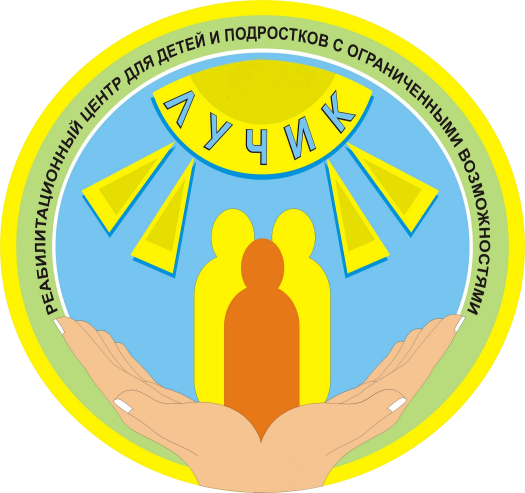 УТВЕРЖДАЮДиректор бюджетного учреждения Ханты-Мансийского автономного округа-Югры «Реабилитационный центр для детей и подростков с ограниченными возможностями «Лучик»_________________М.А. Завтур«_____»______________20___г.М.П.чел. ОбоснованиеШтатная численность учреждения78,5 шт. ед.Приказ Депсоцразвития Югры от 28.03.2014 № 208-р «Об утверждении структур и штатной численности бюджетных учреждений ХМАО-Югры Фактическая численность работающих в учреждении74 чел.1 сотрудник (Калабина М.Ю.) находится в отпуске по уходу за ребенкомТекучесть кадров, из них:5 чел. Руководящих0 чел. Педагогических2 чел.1 сотрудник (Дейберт М.А.) уволен по собственному желаниюМедицинских0 чел. (%)Общеотраслевых служащих3 чел.Укомплектованность штата учреждения95%По сравнению с аналогичным периодом 2014 г. наблюдается снижение текучести кадров на 7%. Процент неукомплектованности определяется наличием в течение длительного периода в учреждении вакансий специалистов узкого профиля (врач-педиатр, инструктор адаптивной физической культуры).ИТОГОК-во шт. ед./ занятоОбразованиеОбразованиеОбразованиеОбразованиеКвалификационная категория (дата присвоения)77сотрудников, из них:78,5 шт.ед./77 чел.ВысшееСреднее професс.Начальн. Професс.Общеесреднее58 чел. (79%) сотрудников подлежат аттестации77сотрудников, из них:78,5 шт.ед./77 чел._40___28__4_558 чел. (79%) сотрудников подлежат аттестацииРуководящих 8 (10%)8 шт.ед./8 чел.Государственное и муниципальное управление 0 челГосударственное и муниципальное управление 0 челГосударственное и муниципальное управление 0 челГосударственное и муниципальное управление 0 челВысшая 6 чел. (10%)Руководящих 8 (10%)8 шт.ед./8 чел.Экономика и финансы 7 чел.Экономика и финансы 7 чел.Экономика и финансы 7 чел.Экономика и финансы 7 чел.Первая 11 чел. (19%)Педагогических 22  (28%)22 шт.ед./22 чел..Соц.работа 2 чел.Соц.работа 2 чел.Соц.работа 2 чел.Соц.работа 2 чел.Первая 11 чел. (19%)Педагогических 22  (28%)22 шт.ед./22 чел..Педагогическое 29 челПедагогическое 29 челПедагогическое 29 челПедагогическое 29 челБез категории 38 чел. (65%) (в 1-м полугодии 2015 года 1-я категория присвоена 2 работникам)Медицинских 8  (10%) 8 шт.ед./8 чел.Медицинское 8 чел.Медицинское 8 чел.Медицинское 8 чел.Медицинское 8 чел.В первом полугодии 2015 году из подлежащих аттестации:Общеотраслевых служащих 15  (19%)15 шт.ед./15 чел.Юридическое 2 челЮридическое 2 челЮридическое 2 челЮридическое 2 челПодали заявление 4 чел. (%)Общеотраслевых служащих 15  (19%)15 шт.ед./15 чел.Техническое 2 чел.Техническое 2 чел.Техническое 2 чел.Техническое 2 чел.Аттестованы 0 чел.(%)Общеотраслевых служащих 15  (19%)15 шт.ед./15 чел.Другое 21 чел.Другое 21 чел.Другое 21 чел.Другое 21 чел.Не аттестованы 0 чел. (0%)Общеотраслевых служащих 15  (19%)15 шт.ед./15 чел.Обучаются в профильных ВУЗах 2 чел.Обучаются в профильных ВУЗах 2 чел.Обучаются в профильных ВУЗах 2 чел.Обучаются в профильных ВУЗах 2 чел.Отозвали заявление 0 (0%)Виды мероприятийУровень проведенияУровень проведенияУровень проведенияУровень проведенияИтого Виды мероприятийМуниципальныйРегиональныйФедеральныйМеждународныйИтого Курсы повышения квалификации11Семинары24Мастер-классыКонференции3Социальные чтения1Стажировка на рабочем местеИтого:39До 30 лет30-39 лет40-49 лет50-59 лет60 лет и старшеРуководящие работники05101Специалисты 101511102Рабочие и технические исполнители410710итого143019113Наименование услугиОказано услугОбслужено, чел.Сумма, руб.Отделение психолого-педагогической помощи:Психологическая коррекция 342 человека6838Педагогическая коррекция121 человека3480ИТОГО3 человек10318Отделение диагностики, разработки и реализации программ социально-медицинской реабилитации:Консультация врача - педиатра (первичная)Консультация врача - педиатра (повторная)Массаж общийСоциально-медицинские услуги111152 человекаСоциально-педагогические услуги324 человекаСоциально-психологические услуги1055 человекИТОГО124861человек168191ВСЕГО178509Кол-ворабочихместКол-во рабочих мест,на которыхпроведенааттестацияпо условиямтрудаКол-воработников,занятых наэтих рабочихместах (чел.)Количество рабочих мест с классами условий трудаКоличество рабочих мест с классами условий трудаКоличество рабочих мест с классами условий трудаКоличество рабочих мест с классами условий трудаКоличество рабочих мест с классами условий трудаКоличество рабочих мест с классами условий трудаКоличество рабочих мест с классами условий трудаКоличество рабочих мест с классами условий трудаРезультаты аттестации, количество рабочих мест / работниковРезультаты аттестации, количество рабочих мест / работниковКол-ворабочихместКол-во рабочих мест,на которыхпроведенааттестацияпо условиямтрудаКол-воработников,занятых наэтих рабочихместах (чел.)Оптимальнымии допустимымивредными и (или) опаснымивредными и (или) опаснымивредными и (или) опаснымивредными и (или) опаснымивредными и (или) опаснымитравмо опаснымиНе соответствуеттребованиямпо обеспеченности СИЗАттестовано с классами условий труда 1 и 2 и соответствуеттребованиям  по обеспеченности СИЗАттестовано с классами условий труда 3, 3.1, 3.2, 3.3, 3.4, 4 и (или) не соответствует по обеспеченности СИЗКол-ворабочихместКол-во рабочих мест,на которыхпроведенааттестацияпо условиямтрудаКол-воработников,занятых наэтих рабочихместах (чел.)1 и 23.13.23.33.443Не соответствуеттребованиямпо обеспеченности СИЗАттестовано с классами условий труда 1 и 2 и соответствуеттребованиям  по обеспеченности СИЗАттестовано с классами условий труда 3, 3.1, 3.2, 3.3, 3.4, 4 и (или) не соответствует по обеспеченности СИЗ-------------Виды услуг2012г.2013г.2014г.2015г.ДинамикаВыводыСоциально-бытовые285263177430194000107488Социально-медицинские143882798297291716234Социально-психологические3861492055752586Социально-педагогические16179612027610348936913Социально-экономические45713789Социально-правовые42169385ИТОГО предоставлено услуг595680382661376073163306Год Категория обслуживаемыхОбслуженоОбслуженоОбслуженоВсегоУСО Год Категория обслуживаемыхОДПОПППОДРи
РПСМРВсегоУСО 2011ДИ592692492132011ОВЗ-2692492132011Члены семьи794112832011Семей572242505312011ИТОГО13868053211122012ДИ582692412302012ОВЗ-2692412302012Члены семьи784111922012Семей552292425262012ИТОГО1366804339692013ДИ64892872013ОВЗ-1382872013Члены семьи942242013Семей603342013ИТОГО1554518622014ДИ2014ОВЗ2014Члены семьи2014Семей2014ИТОГО1 полугодие2015ДИ621521123261 полугодие2015ОВЗ1482871 полугодие2015Члены семьи921982901 полугодие2015Семей321591893801 полугодие2015ИТОГО155315392862годПолугодиеУровень динамики состояния детейУровень динамики состояния детейУровень динамики состояния детейВСЕГО обслужено:годПолугодиеПоложительная СлабоположительнаяСтабильное состояниеВСЕГО обслужено:20131-е3 (9,7%)10 (32,3%)18 (58%)3120132-е6 (20%)9 (30%)15 (50%)3020141-е6 (25%)8 (33,3%)10 (41,7%)3020142-е5 (20%)8 (32%)12 (48%)2820151-е12 (36,4)11 (33,3)10 (30,3)3320152-еНаименование мероприятияДаты мероприятияТема мероприятияФ.И.О. сотрудников, принимавших участиеКурсы повышения квалификации27.02.2015 – 28.02.2015; 01.03.2015 – 02.03.2015«Логопедический и зондовый массаж в коррекции дизартрии» АНО «Логопед плюс», учебный центр «Логопед – Мастер», гос.лицензия №031309 от 24.04.2012Чубаха Н.Ю.Чикирева Н.Д.Богданова Н.В.Курсы повышения квалификации26.02.2015 – 27.02.2015«Нарушение звукопроизношения у детей. Коррекция звукопроизношения при дизартрии. Использование логопедических постановочных зондов»АНО «Логопед плюс», учебный центр «Логопед – Мастер», гос.лицензия №031309 от 24.04.2012Чубаха Н.Ю.Чикирева Н.Д.Курсы повышения квалификации03.03.2015 – 04.03.2015«Заикание у дошкольников и младших школьников. Механизмы, проявления, обследование, коррекционная работа»АНО «Логопед плюс», учебный центр «Логопед – Мастер», гос.лицензия №031309 от 24.04.2012Чубаха Н.Ю.Чикирева Н.Д. Богданова Н.В.Курсы повышения квалификации30.03.2015-03.04.2015«Реабилитация инвалидов и детей-инвалидов»Миронова Е. М.Курсы повышения квалификации06.04.2015 – 10.04.2015«Комплексная реабилитация семей, воспитывающих детей с ограниченными возможностями здоровья»Лапина Е.А.Курсы повышения квалификации11.05.2015 – 16.05.2015«Физическая терапия и эрготерапия для детей с тяжелыми и множественными нарушениями развития»Москвин С.М.Курсы повышения квалификации18.05.2015 – 22.05.2015«Обучение и проверка знаний по охране труда руководителей и специалистов учреждений, подведомственных Депсоцразвития Югры»Миронова Е. М.Курсы повышения квалификации25.05.2015 – 29.05.2015«Правовое обеспечение деятельности учреждений социального обслуживании в свете Федерального закона №442-ФЗ от 28.12.2013 «Об основах социального обслуживания граждан в Российской Федерации»Коломиец О.С.Курсы повышения квалификации15.06.- 19.06.2015«Управление мотивацией персонала. Тайм-менеджмент»Миронова Е. М.Курсы повышения квалификации22.06.-26.06.2015«Сказкотерапия в работе специалистов учреждений социального обслуживания»Хамова А.Г.Семинары06.02.2015«Обучение вновь назначенных специалистов, ответственных за аттестацию»Коломиец О. С.Семинары04.03.2015 – 05.03.2015«Консолидация усилий социально ориентированных некоммерческих организаций и учреждений системы социальной защиты в решении проблем социально незащищенных категорий населения»Бокова О.А.Семинары13.03.2015«Независимая оценка качества организаций, оказывающих социальные услуги в Ханты-Мансийском автономном округе – Югре»Чувакина Т. А. Уразалеева Д. М.Семинары13.03.2015«Подготовка заявок на грантовый конкурс социальных инициатив в рамках программы социальных инвестиций «Родные города»Яковлева К. Ю.Коломиец О.С. Бокова О.А.Семинары04.03.2015 –05.03.2015«Консолидация усилий социально ориентированных некоммерческих организаций и учреждений системы социальной защиты в решении проблем социально незащищенных категорий населения»Миронова Е.М. Бокова О. А.Семинары30.03.2015-01.04.2015«Групповая работа с детьми с агрессивным поведением» (1-я сессия)Дыханова С.В.Семинары10.04.2015 – 12.04.2015«Типология зависимых клиентов и специфика психологической работы с ними»Бокова О. А.Семинары17.04.2015«Основные принципы оказания помощи детям с ограниченными возможностями здоровья в раннем возрасте»Чубаха Н. Ю.Дубовицкая Л. А.Семинары21.04.2015«Возможности сенсорной комнаты и комнаты психологической разгрузки с детьми с ограниченными возможностями здоровья, педагогами по профилактике эмоционального выгорания»  Суворова С. Н.Семинары23.03.2015 –25.03.2015«Формирование реабилитационной среды для семей с детьми. Семейный клуб» (1-я сессия)Аршава Л. В.Семинары24.06.2015 – 26.04.2015«Как жить собственной жизнью: мастерская жизнетворчества»Бокова О.А.Семинары05.06.2015 – 07.06.2015«Терапия игровой, табачной зависимости и трудоголизма», №818 от 01.06.2015Бокова О.А.Семинары27.05.2015 – 29.05.2015«Управление малым предприятием в условиях кризиса»Бокова О.А.Семинары27.05.2015 – 29.05.2015«Клиентоориентированность в бизнесе»Бокова О.А.Семинары27.05.2015 – 29.05.2015«Инновационные модели ведения и планирования бизнеса»Бокова О.А.Семинары10.04.2015 – 12.04.2015«Типология клиентов и специфика психологической работы с ними в психодраме»Хамова А.Г.Семинары22.04.2015 – 22.04.2015«Этапы психодрамы. Базовые принципы психодраматической работы. Использование психодрамы в разных видах психологической практики»Суворова С.Н.Семинары23.06.2015«Регулирование трудовых отношений и соблюдение требований охраны труда в организации»Чувакина Т. А.Семинары07-08.10.2015«Организация работы специалистов по социальной работе по предоставлению социальных услуг в соответствии с нормативно-правовыми документами»Яковлева К.Ю.Семинары07.10.2015-09.10.2015«Контрактная система в сфере закупов товаров, работ, услуг для обеспечения государственных и муниципальных нужд»Карпов С. В.Семинары13.10.2015-14.10.2015«Проблемы и решения в области применения информационных технологий в органах социальной защиты населения автономного округа»Овчинников О.А.Семинары16.10.2015«Работа с чувствительностью в Гештальт подходе. Консультирование родителей»Суворова С. Н. Бокова О. А.Семинары18.10.2015«Международный опыт организации системной помощи детям и взрослым с расстройствами аутистического  спектра, и воспитывающим их семьям»Классен М. Ю.Семинары21.10.2015«Методика социальной реабилитации инвалидов по зрению»Охочинская Н. С.Мастер-классыКонференции14.05.2015Городской слет родительских клубовАндреева М. К.Конференции20.05.2015 – 24.05.2015« Центр проблем аутизма:образование, исследование, помощь, защита прав» г. Москва тема: Аутизм. Вызовы, решения.  Суворова С. Н.Конференции27.05.201528.05.2015«Детство без насилия»Иордан Н. М. Ахметшина Л.В.Научные социальные чтения29.10.2015 – 30.10.2015 «Система социальной защиты населения в условиях изменяющегося общества: сохранение и развитие человеческого потенциала»№ п/пИнформация о спонсореСуммаНаименование помощиМероприятие Торговый центр «Сатурн», директор Демаков Антон СергеевичОТМЕЧЕН БЛАГОДАРСТВЕННЫМ ПИСЬМОМ10 000   рублейШоколад 150 шт.Городской фестиваль творчества среди детей и подростков с ограниченными возможностями здоровья «Я радость нахожу в друзьях»ООО «Газпромнефть-Хантос», генеральный директор Доктор Сергей Анатольевич615 000 рублейПриобретение автомобиля ГАЗ 2752Международный День защиты детейИП Фадиенко Наталья Николаевна, магазин «Подушка +»Подушка декоративная, мягкая игрушка в количестве 25 шт.Закрытие первой смены летней реабилитационно-оздоровительной кампанииПАО «Ханты-Мансийский банк Открытие», директор Дирекции в г.Ханты-Мансийск Филиала «Западно-Сибирский» Калгин Сергей Александрович	35 000 рублейОдеяло детское полушерстяное 110*140 в количестве 35 шт.Комплект постельного белья в количестве 35 шт.Международный День защиты детейАноним -Сладкие подарки ____ шт.Летняя оздоровительная кампанияИП Сумановский Геннадий ВладимировичОТМЕЧЕН БЛАГОДАРСТВЕННЫМ ПИСЬМОМ УЧРЕЖДЕНИЯОрганизация и поведение благотворительной обзорной двухчасовой экскурсии по городу Ханты-Мансийску на легковом автомобиле для 2 детей и 2 родителейМеждународный День защиты детейИП Макарян Эдгар ГукасовичОТМЕЧЕН БЛАГОДАРСТВЕННЫМ ПИСЬМОМ УЧРЕЖДЕНИЯПредоставление транспорта для организации транспортировки детей с ограниченными возможностями, детей-инвалидов к месту проведения праздничного мероприятий и обратноМеждународный День защитыПредоставление транспорта для организации транспортировки детей с ограниченными возможностями, детей-инвалидов к месту проведения мероприятий и обратноПервая смена летней реабилитационно-оздоровтельной кампании для детей с ограниченными возможностями здоровья, детей-инвалидов, проживающих на территории города Ханты-МансийскаЗаместитель председателя Думы города Ханты-Мансийска Волгунова Татьяна АнатольевнаСодействие в поиске транспорта, оказывающего услуги на безвозмездной основе, по транспортировке детей с ограниченными возможностями, детей-инвалидов на мероприятия летней реабилитационно-оздоровительной кампании учрежденииСоздание условий для организации реабилитационной работы в период организации летней реабилитационно-оздоровтельной кампании для детей с ограниченными возможностями здоровья, детей-инвалидов, проживающих на территории города Ханты-МансийскаМагазин «Садовый центр», директор Волков Дмитрий Анатольевич, телефон 34-12-30	16 000 рублейПриобретение теплицы из поликарбоната (размеры 4х3х2,1)Создание условий для организации реабилитационной работы в летний период: развитие направления «Посильный труд в природе» программы учреждения «Обучение хозяйственно-бытовому труду»ОАО «Северречфлот», генеральный директор Шептун Сергей НиколаевичОрганизация речной экскурсииСоздание условий для функционирования летней оздоровительной кампании учрежденияБУ ХМАО – Югры «Центр адаптивного спорта Югры»Предоставление транспорта для организации транспортировки детей с ограниченными возможностями, детей-инвалидов к месту проведения мероприятий и обратноПервая смена летней реабилитационно-оздоровтельной кампании для детей с ограниченными возможностями здоровья, детей-инвалидов, проживающих на территории города Ханты-Мансийска ИП. Белоусова Н.В. «Зайка»20 тыс. руб.Дидактический материалСоздание условий для организации реабилитационной работыИП. Белоусова Н.В. «Зайка»15 тыс.руб. Развивающие игрушки23 февраляПедагогический коллектив МБДОУ «Центр развития ребенка - детский сад №15 «Страна чудес»Один букет цветовВ рамках акции «Благо дарить»Драйв – 2 ХМ  Пять букетов цветовВ рамках акции «Благо дарить»Индивидуальный предприниматель Качеев О.В.Пять букетов цветовВ рамках акции «Благо дарить»Салон-парикмахерская «Мэрилин»Сертификат на одно посещение мастера маникюраВ рамках акции «Благо дарить»ООО «Городской парк», Развлекательный центр «Лангал»10 билетов на посещение развлекательного центраВ рамках акции «Благо дарить»ГОУ ВПО «ЮГУ», волонтерское движениеДесять сладких подарковРазвлечение в рамках Международного дня защиты детейБлаготворительная акция «Обзорная экскурсия по городу Ханты-Мансийску»ИП Сумановский Г.В.Экскурсия по городуВ рамках Международного дня защиты детейМБДОУ «Планета детства»10 подарков, сладкое угощение14.01.2015 г., 01.04.2015 г.Православная гимназия, приход протоирея  Сергия25 сладких подарков, 29 куличей и сладких подарков23.01.2015 г.22.04 2015 г	АУ «ЮграМегаСпорт»Бесплатное посещение аквапарка, 50% скидка для сопровождающихВ течение годаЛетняя оздоровительная сменаЮгорский государственный университетРаздача апельсинов для всех детей по группам17.04 2015 г.	МБОУДОД «детская школа искусств и народных ремесел»Раздача сладких подарков  для всех детей по группам27.04.2015 г.И.П. МацаговИгрушки для детей16 подарковИТОГО:ИТОГО:711000 руб.711000 руб.711000 руб.№ п/пНаименование программыЦельАвторы программы,рецензентыСрок реализацииПрограмма внедрения интернет ресурсов«Электронный мир»Внедрение новейшей системы связи при помощи программы аудио конференций «Skype»  и получения информации по средствам сети Интернет для организации работы с клиентами (дети-инвалиды, их родители /законные представители)  и специалистами учрежденияЯковлева К.Ю., заместитель директора,Чувакина ТА., педагог дополнительного образованияРецензент:Голоднева Н.Н., заведующая практикой АУ СПО ХМАО – Югры «Ханты-Мансийский технолого-педагогический колледж»декабрь 2012-апрель 2014Программа детского волонтерского движения в БУ ХМАО – Югры «Реабилитационный центр для детей и подростков с ограниченными возможностями «Лучик»Устранение «барьеров» между детьми и подростками с ограниченными возможностями и здоровыми сверстниками путем внедрения и развития программы волонтерского движения; максимальная интеграция детей с ограниченными возможностями в общество – принятие таких детей обществоЯковлева К.Ю., заместитель директораЗавтур М.А., директорСуворова С.Н., психологРецензент:Голоднева Н.Н., заведующая практикой АУ СПО ХМАО – Югры «Ханты-Мансийский технолого-педагогический колледж»июнь 2012-июль 2013Программа адаптации ребенка к условиям Реабилитационного центра «Мама тоже идет в Лучик»Создать благоприятные условия социальной адаптации (постоянного процесса активного приспособления ребенка к условиям новой социальной среды) ребенка, впервые поступившего в учреждение, в условиях центра, способствующие повышению его адаптационных возможностей, необходимых для дальнейшей реабилитацииСуворова С.Н., психолог2011-2013Программа по оказанию социально-коррекционной помощи детям раннего возраста  в группах кратковременного пребывания «Малыш»Оказание коррекционной  помощи детям раннего возраста с ДЦП, а также оказание психолого-педагогической помощи их родителям.Суворова С.Н., психолог2011-2013№п/пНаименованиеЦельАвторы проекта,рецензентыИсполнители/соц.партнерыСрок реализацииАкция «Нарисуй желание»Организация благотворительных новогодних праздников, с вручением подарков ОАО «Тюменская энергосбытовая кампания»БУ «Реабилитационный центр «Лучик»ОАО «Тюменская энергосбытовая кампания»Сотрудники отделения дневного пребывания и отделения психолого-педагогической помощиноябрь-декабрьПроект  «Мультпланета»Создание условий для развития детей с использованием новых технологий (проектор). Формирование познавательной активности детей через просмотр мультфильмов.Социальный педагог Аршава Л.В.3.Проект «Волшебная страна» (акция с участием детей с ограниченными возможностями здоровья с целью создания детской коллекции костюмов по мотивам русских народных сказок и сказок малочисленных народов севера)создание детской коллекции костюмов по мотивам русских народных сказок и сказок малочисленных народов севераАвтономное учреждение Ханты-Мансийского автономного округа – Югры «Международный центр моды». Детская художественная студия «Мечта» (государственный художественный музей)http://www.ugrafashion.ru/press/index.php?ID=2842Водостоева О.Н.Аршава Л.В.Лапина Е.А.Бутченко Л.И.Международный центр моды.Государственный художественный музей.август-декабрь 2014Практика студентов учреждений профессионального образованияОрганизация практики студентов в целях получения ими практического опыта   будущей профессиональной деятельностиПриказ директора учреждения Педагогические работники, психологиЛетняя оздоровительная кампанияОрганизация отдыха детей и подростков с ограниченными возможностямиПриказ Депсоцразвития Югрысотрудники учрежденияЕжегодно в летний периодИнформационно-разъяснительная кампания о мерах социальной поддержки семей имеющих детей в ХМАО – ЮгреРазъяснение видов мер социальной поддержки, предусмотренных в Ханты - Мансийском автономном округе – Югре путем индивидуального консультирования, распространения буклетов, памяток, организации информационных встреч исх. Депсоцразвития Югры от 28.04.2014 №15-Исх-6529Завтур М.А.Яковлева К.Ю.сотрудники отделений учреждения2014Всероссийский социальный проект «Повышение медиаграмотности детей и подростков» в рамках общероссийской информационной кампании против насилия и жестокости в СМИ и других средствах массовой коммуникации на 2013-2014 годыПроведение просветительской работы с получателями социальных услуг по вопросам обеспечения информационной безопасности детей в целях повышения у последних  медиаграмотностиФедеральный закон от 29.12.2010 №436-ФЗ «О защите детей от информации, причиняющей вред их здоровью и развитию». Распоряжение заместителя Губернатора Ханты-Мансийского автономного округа – Югры от 09.08.2013 №154-р «О плане информационной кампании на территории Ханты-Мансийского автономного округа – Югры против насилия и жестокости вСМИ и других средствах массовой коммуникации (2013-2014 годы)».сотрудники отделений учреждения 2013-2014http://xn--c1ackabuhcbecyrh.xn--p1ai/calendar/eventsФольклорные посиделки «Витсам шайт»  (Капельки радости)Лылынг СоюмСотрудники отделения дневного пребывания и отделения психолого-педагогической помощиРеализация программы по экологическому воспитанию детей с ограниченными возможностями «Наш дом – природа»Станция юного натуралистаСотрудники отделения дневного пребывания и отделения психолого-педагогической помощиМузей геологии, нефти и газаРеализация программы «Арт – терапия музейными средствами»Музей Природы и ЧеловекаСотрудники отделения дневного пребывания и отделения психолого-педагогической помощиИсследовательский проект «Крыло поддержки» развития «Реабилитационного центра для детей и подростков с ограниченными возможностями «Лучик» на тему: «Диагностико-коррекционная развивающая и абилитационная работа с детьми, имеющими глубокие ограничения жизнедеятельности» создание программы развития учреждения, обеспечивающей комплексную социальную реабилитацию и поддержку детей с тяжелыми нарушениями развитияСигаева Т.Н.Поливара З.В., к.п.н., доцент кафедры специальной педагогики  Тюменского государственного университета;Рецензент:Коршунов С.Ф., доктор мед.наук, профессор Тюменского государственного университетаСигаева Т.Н.Шмурыгина С.К.Поступинская Е.Завтур М.А.Заведующие отделениями, педагогические работники, психологи учреждения2007-2011№п/пНаименование программыЦельАвторы программы,рецензенты, партнерыИсполнители Срок реализацииПрограмма для детей дошкольного возраста и их родителей «Воспитание любви к родному краю у детей с ограниченными возможностями дошкольного возраста посредством музейной педагогики»Бутченко Л.И., воспитательБутченко Л.И.Аршава Л.В.Борисова Н.В.Учреждения культуры города Ханты-МансийскаС 2012 годаПрограмма школы для родителей «Я и мой особый ребенок»социальная адаптация семей, имеющих детей-инвалидов, через использование активных социально-психологических и социально-педагогических форм и методов работыСигаева Т.Н.Андреева М.К.Зырянова Л.Л.Аксенова Е.Л.Рецензент:Поливара З.В., к.п.н., доцент кафедры специальной педагогики  Тюменского государственного университетаРуководитель школы – Андреева М.К.Сотрудники отделения дневного пребывания и отделения психолого-педагогической помощи2009-2014Программа «Цветик-семицветик»организация совместной полифункциональной зоны сотворчества родитель-ребенок-учреждениеЛазарева О.М.,Аксенова Е.Л.,Рецензии нет.Дыханова С.В.Лазарева О.М.Аксенова Е.Л. С 2009 годаКомплексная программа организации летнего отдыха и оздоровления детей с ограниченными возможностями «Разноцветный мир»создание оптимальных условий, обеспечивающих полноценный отдых, оздоровление и творческое развитие детей с ограниченными возможностями через комплекс социально-медицинских и социально-педагогических реабилитационных мероприятийШмурыгина С.К.Аршава Л.В.Рецензент:Зайкова С.А., к. псих.наук, доцент кафедры педагогики и психологии Югорского государственного университетаСотрудники учрежденияС 2009 годаПрограмма подгрупповых занятий и коррекции мелкой моторики у детей дошкольного возраста с особым развитием через использование нетрадиционных техник рисованияразвитие и коррекция мелкой моторики у детей дошкольного возраста с особым развитием через использование нетрадиционных форм рисованияАнохина О.И.Шмурыгина С.К.Рецензент:Голоднева Н.Н., преподаватель АУ СПО ХМАО-Югры «Ханты-Мансийский педагогический колледж» Воспитатели 2009-2014Программа «Хочу все знать»социокультурная реабилитация детей с ограниченными возможностямиАршава Л.В.Рецензент:Черкашина Н.А., преподаватель АУ СПО ХМАО-Югры «Ханты-Мансийский педагогический колледж»Сотрудники отделения дневного пребывания и отделения психолого-педагогической помощи2010-2014Реабилитационная программа «Наш класс» для детей 7-9 лет с выраженной интеллектуальной недостаточностью.адаптация детей с выраженным недоразвитием интеллекта к социуму, посредством введения их в школьную средуСуворова С.Н.Аксенова Е.Л.Суворова С.Н.Дыханова С.В.Аршава Л.В.Воспитатели группы №22008-2014(в 2014 не рализовывалась)«Движение». Программа коррекционно-тренинговых занятий  для детей с ограниченными возможностями здоровья дошкольного возрастаразвитие, формирование и коррекция познавательной поведенческой сферы ребенка-инвалида через двигательную активность и игровую деятельностьДубовицкая Л.А.Рецензент:Лузгин В.Н., к.пед.наук,  доцент Югорского государственного университетаДубовицкая Л.А.Бокова О.А.Корепина Е.Н.С 2014Программа по экологическому воспитанию детей с ограниченными возможностями «Наш дом – природа»формирование у детей осознанно-правильного отношения к природным явлениям и событияАршава Л.В.Шмурыгина С.К.Рецензент:Калинина Н.Н., преподаватель АУ СПО ХМАО – Югры «Ханты-Мансийский педагогический колледж»Воспитатели2009-2014Программа «Социально-бытовая ориентировка»содействие социальной адаптации ребенка с интеллектуальной недостаточностью, позволяющей ему активно включаться в различные структурные элементы среды, общественной жизни, труда и быта в соответствии с требованиями и правилами общежития через организацию целенаправленных занятий, экскурсий в сфере торговли, транспорта, бытового обслуживания и связиАршава Л.В.Шмурыгина С.К.Рецензент: Черкашина Н.А., преподаватель АУ СПО ХМАО-Югры «Ханты-Мансийский педагогический колледж»Воспитатели 2010-2014Программа «Обучение хозяйственно-бытовому труду»подготовка воспитанников с множественными нарушениями в развитии к выполнению несложной физической работы через включение их в практическую деятельностьАршава Л.В.Дыханова С.В.Зырянова Л.Л.Поступинская Е.В.Рецензент: Черкашина Н.А., преподаватель АУ СПО ХМАО – Югры «Ханты-Мансийский педагогический колледж»Воспитатели2010-2014№п/пНаименование пособияЦельАвторы,рецензенты, партнерыПользователиСрок использованияМетодические рекомендации по составлению социальных программ. – Ханты-Мансийск: БУ «Реабилитационный центр «Лучик», 2014 - 24 с.Иордан Н.М.Сотрудники учрежденияС 2014 г.Сборник программ и технологий, реализуемых бюджетным учреждением Ханты-Мансийского автономного округа – Югры «Реабилитационный центр для детей и подростков с ограниченными возможностями «Лучик». – Ханты-Мансийск: БУ «Реабилитационный центр «Лучик», 2014 - 584 с.Яковлева К.Ю.С 2014 г.Физкультурные праздники для детей, имеющих нарушения опорно-двигательного аппарата./Методическое пособие. – Ханты-Мансийск: БУ «Реабилитационный центр «Лучик», 2014 - 48 с.Иванова С.А.С 2014 г.Комплекс занятий по ознакомлению с окружающим миром и развитию речи  детей дошкольного возраста с ДЦП с использованием пальчиковых игр. – Ханты-Мансийск: БУ «Реабилитационный центр «Лучик», 2014 - 24 с.развитие и коррекция мелкой моторики на занятиях по ознакомлению с окружающим миром и развитию речи детей дошкольного возраста и ДЦПБутченко Л.И.Рецензент:Шабалина С.Д., доцент кафедры педагогики и психологии Югорского государственного университета2008-2014Музыкальные коррекционно-ритмические занятия с детьми, имеющими комплексные нарушения в условиях реабилитационного центра. – Ханты-Мансийск: БУ «Реабилитационный центр «Лучик», 2014 - 24 с.создание музыкально-коррекционного реабилитационного пространства, направленного на развитие двигательной активности у детей с комплексными нарушениями развитияАксенова Е.Л.Рецензент:Еремеева Л.И., к. псих.наук, доцент кафедры педагогики и психологии Югорского государственного университета2008-2014Развитие мелкой моторики у детей дошкольного возраста с интеллектуальной недостаточностью посредством дидактических игр. – Ханты-Мансийск: БУ «Реабилитационный центр «Лучик», 2014 - 24 с.совершенствование мелкой моторики рук средствами дидактических игр и упражнений у детей дошкольного возраста с интеллектуальной недостаточностьюЛапина Е.А.2013-2014№Наименование мероприятияДата проведенияДата проведенияРуководитель(Ф.И.О. сотрудника)Количество детей, принимавших участие, номинацииКоличество детей, принимавших участие, номинацииКоличество детей, принимавших участие, номинацииРезультатРезультатКонкурс рисунков «Сурдолимпийские зимние игры Ханты-Мансийск – 2015»16.02.2015г.Е.А. ЛапинойМ.К. АндреевойТ.А. ЧувакинойЛ.В. АхметшинойЕ.А. ЛапинойМ.К. АндреевойТ.А. ЧувакинойЛ.В. АхметшинойЕ.А. ЛапинойМ.К. АндреевойТ.А. ЧувакинойЛ.В. Ахметшиной20 получателей социальных услуг20 дипломов участника конкурса получили воспитанники отделения20 дипломов участника конкурса получили воспитанники отделенияВыставка рисунков по сказке П. Ершова «Конек-горбунок»; по мотивам русских народных сказок 27.02.2015г.6 участниковМежрегиональная детская научно-практическая конференция «Ремесла и промыслы: прошлое и настоящее»25.03.2015 – 27.03.2015г.Андреева М.К.Лапина Е.А. Ахметшиной Л.В.Андреева М.К.Лапина Е.А. Ахметшиной Л.В.Андреева М.К.Лапина Е.А. Ахметшиной Л.В.4 участника (Театрализованное представление, мастер класс на тему «Обереги своими руками», доклад на тему «Обереги своими руками»)Участники поощрены благодарственными письмами за участие и памятными подаркамиУчастники поощрены благодарственными письмами за участие и памятными подаркамиДЭКОЦ «Лылынг союм»Выставка – конкурс детского творчества «Живой мир тайги в сказаниях Югры»01.04.2015г.2 получателя социальных услугВ Городском конкурсе «Живой мир тайги в сказаниях Югры», в номинации «Декоративно – прикладное искусство» Анна А. стала победителем 1 степени в конкурсе. Работа «Зайки».Никита Б. стал победителем 2 степени в конкурсе. Работа «Бобер»В Городском конкурсе «Живой мир тайги в сказаниях Югры», в номинации «Декоративно – прикладное искусство» Анна А. стала победителем 1 степени в конкурсе. Работа «Зайки».Никита Б. стал победителем 2 степени в конкурсе. Работа «Бобер»VII городской конкурс самодеятельного театрального творчества «Волшебная кулиса»14.04.2015 г Водостоева О.Н.Миронова Е.М.Лазарева О.М. Водостоева О.Н.Миронова Е.М.Лазарева О.М. Водостоева О.Н.Миронова Е.М.Лазарева О.М.6 чел.2 ребенка получили диплом участника от начальника управления культуры2 ребенка получили диплом участника от начальника управления культурыIХ Городской фестиваль творчества детей с ограниченными возможностями «Я радость нахожу в друзьях»14.05.2015г.16.05.2015г.Водостоева О.Н.Миронова Е.М.Аршава Л.В.Водостоева О.Н.Миронова Е.М.Аршава Л.В.Водостоева О.Н.Миронова Е.М.Аршава Л.В.11 получателей социальных услугВсе дети получили дипломы в номинации «Фольклор» «Художественное творчество»Все дети получили дипломы в номинации «Фольклор» «Художественное творчество»Выставка работ к Дню Победы «Никто не забыт, ничто не забыто» 09.05.2015г. 16 участниковОкружной фестиваль спорта «Дети Югры»15.05.2015 – 16.05.2015г.Иванова С.А.Иванова С.А.Иванова С.А.10 получателей социальных услуг1место - в творческом конкурсе; 3 место – в соревнованиях по шаффалборду; 3 место - в соревнованиях по новусу; 2 место в общекомандном зачете1место - в творческом конкурсе; 3 место – в соревнованиях по шаффалборду; 3 место - в соревнованиях по новусу; 2 место в общекомандном зачетеОткрытие выставки в РЦ «Лучик»  с проекта «Нарисуй сказку»03.06.2015г.13 участниковVIII городской конкурс самодеятельного театрального творчества «Волшебная кулиса»14.04.2015Андреева М.К.Лапина Е.А. Андреева М.К.Лапина Е.А. Андреева М.К.Лапина Е.А. 1 получатель социальных услугВыставка «Мир грибов: осенние краски»БУ ХМАО - Югры «Музей Природы и Человека»15.06.2015 – 26.06.20159 получателей социальных услуг9 получателей социальных услуг9 получателей социальных услугУчастие в создании выставки. В музей направленно 9 работ воспитанников отделения.Участие в создании выставки. В музей направленно 9 работ воспитанников отделения.№Наименование мероприятияДата проведенияФ.И.О. сотрудниковРезультатШкола для родителей «Я и мой особый ребенок»Школа для родителей «Я и мой особый ребенок»Школа для родителей «Я и мой особый ребенок»Школа для родителей «Я и мой особый ребенок»Школа для родителей «Я и мой особый ребенок»1.1.Информационная встреча «Вопрос - ответ». Участие специалистов отделения Фонда социального страхования Российской Федерации по Ханты – Мансийскому автономному округу – Югре25.02.2015О.Н.Водостоева М.К.Андреева Е.А. Лапина40 получателей социальных услуг1.2.Знакомство родителей со школой «Я и мой особый ребенок» - слайдовая презентация12.02.2015М.К. Андреева10 семей1.3.Акция «Благо дарить» на тему:«Для милых дам»совместно с муниципальными предприятиями сферы обслуживания: парикмахерские, цветочные салоны, салон красоты)25.02.2015 – 06.03.2015М.К. АндрееваШкола для родителей «Я и мой особый ребенок» провела благотворительную акцию «Благо дарить» для самых милых, нежных, заботливых мамочек, воспитывающих особенных детей. Откликнулись на акцию и оказали действенную помощь:ООО «Городской парк»,Развлекательный центр «Лангал»;Сообщество ДРАЙВ 2;Салон-парикмахерская «Мэрилин»;Педагогический коллектив МБДОУ «Центр развития ребенка - детский сад №15 «Страна чудес»;Индивидуальный предприниматель Качеев О.В.Особая благодарность неравнодушным людям:Винокурову Андрею Алексеевичу,Осинцевой Нине Владимировне,Фаизовой Гузели.Благотворительная акция «Выходной день с четвероногими друзьями»14.03.2015М.К. АндрееваВолонтеры из Федерации ездовых собак организовали катание на настоящих ездовых собаках, запряженных в нарты.В акции участвовало 14 семей и 25 волонтеров.Вечерняя прогулка по городу25.03.2015М.К. АндрееваПри поддержке Ханты-Мансийского транспортного агентства, организовали  экскурсию для родителей и детей «Вечерний Ханты-Мансийск»В мероприятии участвовало 10 семейУчастие членов семей в различных мероприятияхУчастие членов семей в различных мероприятияхУчастие членов семей в различных мероприятияхУчастие членов семей в различных мероприятияхУчастие членов семей в различных мероприятиях4.1.Организация семей на праздничное шествие посвященное Дню Победы09.05.2015М.К.Андреева, социальный педагог12 семей и 3 сотрудника4.2.Городской слет родительских клубов14.05.2015М.К.Андреева, социальный педагог5 семей4.3.Организация семей на праздничное шествие посвященное Дню России12.06.2015М.К.Андреева, социальный педагог8 семей4.3.Выставки, конкурсы:4.3.Праздники: Международный женский день06.03.2015Дейберт Мария Алексеевна, музыкальный руководитель7 родителей и 30 детей-инвалидов4 специалиста учрежденияКонсультирование и информирование членов семейКонсультирование и информирование членов семейКонсультирование и информирование членов семейКонсультирование и информирование членов семейКонсультирование и информирование членов семейВзаимодействие Взаимодействие Взаимодействие Взаимодействие Взаимодействие 6.1.Социальный патронаж1 полугодиеКетриц Н.Ф.26 детей 22 семьи6.3.Анкетирование Ежемесячно Миронова Е.М.Водостоева О.Н. Мирзеагаева Б.Ш.Анкетирование получателя социальных услуг (удовлетворенность). Исх. от 25.02.2015 №15-Исх-2459 Депсоцразвития Югры «Об организации анкетирования»Исх. от 16.03.2015 №15-Исх-3683 Депсоцразвития ЮгрыежеквартальноМиронова Е.М.Водостоева О.Н.Кетриц Н.Ф.Анкетирование не менее 30% получателей социальных услуг за квартал. п.14 приложения 1 к приказу Депсоцразвития Югры от 06.11.2014 №758-р «Об организации проведения разъяснительной работы»1 раз в  полугодие(май)Миронова Е.М.Водостоева О.Н. Мирзеагаева Б.Ш.По анализу удовлетворенности качеством оказания социальных услуг в организациях социального обслуживания. 6.4.Содействие в посещении аквапаркаЕжемесячно Андреева М.К. по 10 семей6.5.Размещение информации в сети интернет10.02.2015Об организации в 2015 году работы двух летних оздоровительно-реабилитационных смен для детей с ограниченными возможностями, детей-инвалидов в возрасте с 7 до 16 лет, бюджетного учреждения Ханты-Мансийского автономного округа – Югры «Реабилитационный центр для детей и подростков с ограниченными возможностями «Лучик», форма заявки на организацию ребенка с ограниченными возможностями, ребенка-инвалида в отряд «Родничок» летней оздоровительной кампании БУ «Реабилитационный центр «Лучик»18.02.2015О Дне бесплатной юридической помощи25.03.2015Об  открытии десятой юбилейной научно-практической конференции «Прошлое и Настоящее» в бюджетном учреждении Ханты-Мансийского автономного округа – Югры «ЦЕНТР НАРОДНЫХ ХУДОЖЕСТВЕННЫХ ПРОМЫСЛОВ И РЕМЕСЕЛ».26.03.2015Афиша  благотворительных кинопоказов АУ «Югорский кинопрокат приглашает» на апрель 201525.05.2015Первый информационный портал о людях с Ограниченными возможностями здоровья. Новости. Видео. Статьи. Законы. www.inva.tv- информационный портал для инвалидов15.06.2015Ответы на наиболее часто встречающиеся вопросы по реализации Федерального закона от 28 декабря 2013г. №442-ФЗ «Об основах социального обслуживания граждан в Российской Федерации»,и направляет разъяснения Минтруда России по данным вопросам02.07.2015Анализ соответствия имеющегося в учреждении реабилитационного оборудования 
на соответствие приказу Депсоцразвития Югры от 24.04.2009 №160-р «Об установлении норм обеспечения учреждений социального обслуживания ХМАО – Югры реабилитационным оборудованием»26.10.2015О тематическом сайте, посвященном 85-летию со Дня образования Югрыhttp://www.югре85.рф/РАБОТА СО СРЕДСТВАМИ МАССОВОЙ ИНФОРМАЦИИРАБОТА СО СРЕДСТВАМИ МАССОВОЙ ИНФОРМАЦИИРАБОТА СО СРЕДСТВАМИ МАССОВОЙ ИНФОРМАЦИИРАБОТА СО СРЕДСТВАМИ МАССОВОЙ ИНФОРМАЦИИРАБОТА СО СРЕДСТВАМИ МАССОВОЙ ИНФОРМАЦИИРАБОТА СО СРЕДСТВАМИ МАССОВОЙ ИНФОРМАЦИИРАБОТА СО СРЕДСТВАМИ МАССОВОЙ ИНФОРМАЦИИРАБОТА СО СРЕДСТВАМИ МАССОВОЙ ИНФОРМАЦИИРАБОТА СО СРЕДСТВАМИ МАССОВОЙ ИНФОРМАЦИИРАБОТА СО СРЕДСТВАМИ МАССОВОЙ ИНФОРМАЦИИВид СМИДата размещения, трансляцииДата размещения, трансляцииДата размещения, трансляцииДата размещения, трансляцииНазвание, ответственный исполнительНазвание, ответственный исполнительНазвание, ответственный исполнительНазвание, ответственный исполнительНазвание, ответственный исполнительРазмещение информации в сети «Интернет»Размещение информации в сети «Интернет»Размещение информации в сети «Интернет»Размещение информации в сети «Интернет»Размещение информации в сети «Интернет»Размещение информации в сети «Интернет»Размещение информации в сети «Интернет»Размещение информации в сети «Интернет»Размещение информации в сети «Интернет»Размещение информации в сети «Интернет»Корпоративный сайт http://luchikhm.ru/Корпоративный сайт http://luchikhm.ru/Корпоративный сайт http://luchikhm.ru/Корпоративный сайт http://luchikhm.ru/Корпоративный сайт http://luchikhm.ru/Корпоративный сайт http://luchikhm.ru/Корпоративный сайт http://luchikhm.ru/Корпоративный сайт http://luchikhm.ru/Корпоративный сайт http://luchikhm.ru/Корпоративный сайт http://luchikhm.ru/04.02.201504.02.201504.02.201504.02.201504.02.2015Об интерактивной игре «Зимние забавы»Об интерактивной игре «Зимние забавы»Об интерактивной игре «Зимние забавы»Об интерактивной игре «Зимние забавы»10.02.201510.02.201510.02.201510.02.201510.02.2015Об организации в 2015 году работы двух летних оздоровительно-реабилитационных смен для детей с ограниченными возможностями, детей-инвалидов в возрасте с 7 до 16 лет, бюджетного учреждения Ханты-Мансийского автономного округа – Югры «Реабилитационный центр для детей и подростков с ограниченными возможностями «Лучик», форма заявки на организацию ребенка с ограниченными возможностями, ребенка-инвалида в отряд «Родничок» летней оздоровительной кампании БУ «Реабилитационный центр «Лучик»Об организации в 2015 году работы двух летних оздоровительно-реабилитационных смен для детей с ограниченными возможностями, детей-инвалидов в возрасте с 7 до 16 лет, бюджетного учреждения Ханты-Мансийского автономного округа – Югры «Реабилитационный центр для детей и подростков с ограниченными возможностями «Лучик», форма заявки на организацию ребенка с ограниченными возможностями, ребенка-инвалида в отряд «Родничок» летней оздоровительной кампании БУ «Реабилитационный центр «Лучик»Об организации в 2015 году работы двух летних оздоровительно-реабилитационных смен для детей с ограниченными возможностями, детей-инвалидов в возрасте с 7 до 16 лет, бюджетного учреждения Ханты-Мансийского автономного округа – Югры «Реабилитационный центр для детей и подростков с ограниченными возможностями «Лучик», форма заявки на организацию ребенка с ограниченными возможностями, ребенка-инвалида в отряд «Родничок» летней оздоровительной кампании БУ «Реабилитационный центр «Лучик»Об организации в 2015 году работы двух летних оздоровительно-реабилитационных смен для детей с ограниченными возможностями, детей-инвалидов в возрасте с 7 до 16 лет, бюджетного учреждения Ханты-Мансийского автономного округа – Югры «Реабилитационный центр для детей и подростков с ограниченными возможностями «Лучик», форма заявки на организацию ребенка с ограниченными возможностями, ребенка-инвалида в отряд «Родничок» летней оздоровительной кампании БУ «Реабилитационный центр «Лучик»18.02.201518.02.201518.02.201518.02.201518.02.2015О Дне бесплатной юридической помощиО Дне бесплатной юридической помощиО Дне бесплатной юридической помощиО Дне бесплатной юридической помощи05.03.201505.03.201505.03.201505.03.201505.03.2015Встреча в школе для родителей «Я и мой особый ребенок»Встреча в школе для родителей «Я и мой особый ребенок»Встреча в школе для родителей «Я и мой особый ребенок»Встреча в школе для родителей «Я и мой особый ребенок»05.03.201505.03.201505.03.201505.03.201505.03.2015Югражданин РФЮгражданин РФЮгражданин РФЮгражданин РФ19.03.201519.03.201519.03.201519.03.201519.03.2015Акция «Благо дарить»Акция «Благо дарить»Акция «Благо дарить»Акция «Благо дарить»19.03.201519.03.201519.03.201519.03.201519.03.2015Статья «Ночной город»Статья «Ночной город»Статья «Ночной город»Статья «Ночной город»20.03.201520.03.201520.03.201520.03.201520.03.2015Информация в рамках реализации приказа №143-р от 05.03.2015 Депсоцразвития Югры «Об организации работы по размещению информации на официальных сайтах учреждений в соответствии с требованиями федерального закона Российской Федерации от 28.12.2013 года №442-ФЗ «Об основах социального обслуживания граждан Российской Федерации»Информация в рамках реализации приказа №143-р от 05.03.2015 Депсоцразвития Югры «Об организации работы по размещению информации на официальных сайтах учреждений в соответствии с требованиями федерального закона Российской Федерации от 28.12.2013 года №442-ФЗ «Об основах социального обслуживания граждан Российской Федерации»Информация в рамках реализации приказа №143-р от 05.03.2015 Депсоцразвития Югры «Об организации работы по размещению информации на официальных сайтах учреждений в соответствии с требованиями федерального закона Российской Федерации от 28.12.2013 года №442-ФЗ «Об основах социального обслуживания граждан Российской Федерации»Информация в рамках реализации приказа №143-р от 05.03.2015 Депсоцразвития Югры «Об организации работы по размещению информации на официальных сайтах учреждений в соответствии с требованиями федерального закона Российской Федерации от 28.12.2013 года №442-ФЗ «Об основах социального обслуживания граждан Российской Федерации»22.03.201522.03.201522.03.201522.03.201522.03.2015О мероприятиях, посвященных празднованию всемирного дня социальной работыО мероприятиях, посвященных празднованию всемирного дня социальной работыО мероприятиях, посвященных празднованию всемирного дня социальной работыО мероприятиях, посвященных празднованию всемирного дня социальной работы22.03.201522.03.201522.03.201522.03.201522.03.2015Размещена информация об открытии десятой юбилейной научно-практической конференции «Прошлое и Настоящее» в бюджетном учреждении Ханты-Мансийского автономного округа – Югры «ЦЕНТР НАРОДНЫХ ХУДОЖЕСТВЕННЫХ ПРОМЫСЛОВ И РЕМЕСЕЛ».Размещена информация об открытии десятой юбилейной научно-практической конференции «Прошлое и Настоящее» в бюджетном учреждении Ханты-Мансийского автономного округа – Югры «ЦЕНТР НАРОДНЫХ ХУДОЖЕСТВЕННЫХ ПРОМЫСЛОВ И РЕМЕСЕЛ».Размещена информация об открытии десятой юбилейной научно-практической конференции «Прошлое и Настоящее» в бюджетном учреждении Ханты-Мансийского автономного округа – Югры «ЦЕНТР НАРОДНЫХ ХУДОЖЕСТВЕННЫХ ПРОМЫСЛОВ И РЕМЕСЕЛ».Размещена информация об открытии десятой юбилейной научно-практической конференции «Прошлое и Настоящее» в бюджетном учреждении Ханты-Мансийского автономного округа – Югры «ЦЕНТР НАРОДНЫХ ХУДОЖЕСТВЕННЫХ ПРОМЫСЛОВ И РЕМЕСЕЛ».22.03.201522.03.201522.03.201522.03.201522.03.2015Размещена статья сотрудников БУ ХМАО – Югры «Центр адаптивного спорта Югры» «Помогаторы» о проведенных в БУ «Реабилитационный центр «Лучик» музыкально-игровых программах и о дальнейших совместных планах.Размещена статья сотрудников БУ ХМАО – Югры «Центр адаптивного спорта Югры» «Помогаторы» о проведенных в БУ «Реабилитационный центр «Лучик» музыкально-игровых программах и о дальнейших совместных планах.Размещена статья сотрудников БУ ХМАО – Югры «Центр адаптивного спорта Югры» «Помогаторы» о проведенных в БУ «Реабилитационный центр «Лучик» музыкально-игровых программах и о дальнейших совместных планах.Размещена статья сотрудников БУ ХМАО – Югры «Центр адаптивного спорта Югры» «Помогаторы» о проведенных в БУ «Реабилитационный центр «Лучик» музыкально-игровых программах и о дальнейших совместных планах.13.05.201513.05.201513.05.201513.05.201513.05.2015«Литературно-музыкальный вечер к 70-летию Победы»«Литературно-музыкальный вечер к 70-летию Победы»«Литературно-музыкальный вечер к 70-летию Победы»«Литературно-музыкальный вечер к 70-летию Победы»13.05.201513.05.201513.05.201513.05.201513.05.2015«Лучезарный подарок ветеранам»«Лучезарный подарок ветеранам»«Лучезарный подарок ветеранам»«Лучезарный подарок ветеранам»13.05.201513.05.201513.05.201513.05.201513.05.2015«Профилактика употребления несовершеннолетними алкогольной продукции и токсических веществ»«Профилактика употребления несовершеннолетними алкогольной продукции и токсических веществ»«Профилактика употребления несовершеннолетними алкогольной продукции и токсических веществ»«Профилактика употребления несовершеннолетними алкогольной продукции и токсических веществ»13.05.201513.05.201513.05.201513.05.201513.05.2015«Мы поможем тебе стать самостоятельным!»«Мы поможем тебе стать самостоятельным!»«Мы поможем тебе стать самостоятельным!»«Мы поможем тебе стать самостоятельным!»13.05.201513.05.201513.05.201513.05.201513.05.2015Памятки для подростков «Курить не модно!» (материалы по профилактике употребления несовершеннолетними алкогольных и токсических веществ)Памятки для подростков «Курить не модно!» (материалы по профилактике употребления несовершеннолетними алкогольных и токсических веществ)Памятки для подростков «Курить не модно!» (материалы по профилактике употребления несовершеннолетними алкогольных и токсических веществ)Памятки для подростков «Курить не модно!» (материалы по профилактике употребления несовершеннолетними алкогольных и токсических веществ)13.05.201513.05.201513.05.201513.05.201513.05.2015«Осторожно, алкоголь!» (материалы по профилактике употребления несовершеннолетними алкогольных и токсических веществ)«Осторожно, алкоголь!» (материалы по профилактике употребления несовершеннолетними алкогольных и токсических веществ)«Осторожно, алкоголь!» (материалы по профилактике употребления несовершеннолетними алкогольных и токсических веществ)«Осторожно, алкоголь!» (материалы по профилактике употребления несовершеннолетними алкогольных и токсических веществ)21.05.201521.05.201521.05.201521.05.201521.05.2015Слет родительских клубовСлет родительских клубовСлет родительских клубовСлет родительских клубов03.06.201503.06.201503.06.201503.06.201503.06.2015Международный день защиты детейМеждународный день защиты детейМеждународный день защиты детейМеждународный день защиты детей25.06.201525.06.201525.06.201525.06.201525.06.2015Ответы на наиболее часто встречающиеся вопросы по реализации Федерального закона от 28 декабря 2013г. №442-ФЗ «Об основах социального обслуживания граждан в Российской Федерации» и направляет разъяснения Минтруда России по данным вопросамОтветы на наиболее часто встречающиеся вопросы по реализации Федерального закона от 28 декабря 2013г. №442-ФЗ «Об основах социального обслуживания граждан в Российской Федерации» и направляет разъяснения Минтруда России по данным вопросамОтветы на наиболее часто встречающиеся вопросы по реализации Федерального закона от 28 декабря 2013г. №442-ФЗ «Об основах социального обслуживания граждан в Российской Федерации» и направляет разъяснения Минтруда России по данным вопросамОтветы на наиболее часто встречающиеся вопросы по реализации Федерального закона от 28 декабря 2013г. №442-ФЗ «Об основах социального обслуживания граждан в Российской Федерации» и направляет разъяснения Минтруда России по данным вопросамРазмещение информации на информационных стендах учрежденияРазмещение информации на информационных стендах учрежденияРазмещение информации на информационных стендах учрежденияРазмещение информации на информационных стендах учрежденияРазмещение информации на информационных стендах учрежденияРазмещение информации на информационных стендах учрежденияРазмещение информации на информационных стендах учрежденияРазмещение информации на информационных стендах учрежденияРазмещение информации на информационных стендах учрежденияРазмещение информации на информационных стендах учреждения19.01.201519.01.201519.01.201519.01.201519.01.2015Формы заполнения документов: заявления (форма, утвержденная приказом Министерства труда и социальной защиты Российской Федерации от 28.03.2014 №159н); договора (форма, утвержденная приказом Министерства труда и социальной защиты Российской Федерации от 10.11.2014 №874н).Формы заполнения документов: заявления (форма, утвержденная приказом Министерства труда и социальной защиты Российской Федерации от 28.03.2014 №159н); договора (форма, утвержденная приказом Министерства труда и социальной защиты Российской Федерации от 10.11.2014 №874н).Формы заполнения документов: заявления (форма, утвержденная приказом Министерства труда и социальной защиты Российской Федерации от 28.03.2014 №159н); договора (форма, утвержденная приказом Министерства труда и социальной защиты Российской Федерации от 10.11.2014 №874н).Формы заполнения документов: заявления (форма, утвержденная приказом Министерства труда и социальной защиты Российской Федерации от 28.03.2014 №159н); договора (форма, утвержденная приказом Министерства труда и социальной защиты Российской Федерации от 10.11.2014 №874н).19.01.201519.01.201519.01.201519.01.201519.01.2015Анализ деятельности отделения психолого-педагогической помощи за 2014 год.Анализ деятельности отделения дневного пребывания за 2014 год.Анализ деятельности отделения психолого-педагогической помощи за 2014 год.Анализ деятельности отделения дневного пребывания за 2014 год.Анализ деятельности отделения психолого-педагогической помощи за 2014 год.Анализ деятельности отделения дневного пребывания за 2014 год.Анализ деятельности отделения психолого-педагогической помощи за 2014 год.Анализ деятельности отделения дневного пребывания за 2014 год.16.02.201516.02.201516.02.201516.02.201516.02.2015О проведении информационной встречиО проведении информационной встречиО проведении информационной встречиО проведении информационной встречи17.02.201517.02.201517.02.201517.02.201517.02.2015О Дне бесплатной юридической помощиО Дне бесплатной юридической помощиО Дне бесплатной юридической помощиО Дне бесплатной юридической помощи18.02.201518.02.201518.02.201518.02.201518.02.2015Ссылка на информационный сайт в помощь семьям с детьми-инвалидами - родительского клубаСсылка на информационный сайт в помощь семьям с детьми-инвалидами - родительского клубаСсылка на информационный сайт в помощь семьям с детьми-инвалидами - родительского клубаСсылка на информационный сайт в помощь семьям с детьми-инвалидами - родительского клуба29.03.201529.03.201529.03.201529.03.201529.03.2015Информация о проведении акции дарения в Музее геологии нефти и газа «Впиши себя в историю Югры» (предметы, связанные с историей промышленного освоения севера Западной Сибири)Информация о проведении акции дарения в Музее геологии нефти и газа «Впиши себя в историю Югры» (предметы, связанные с историей промышленного освоения севера Западной Сибири)Информация о проведении акции дарения в Музее геологии нефти и газа «Впиши себя в историю Югры» (предметы, связанные с историей промышленного освоения севера Западной Сибири)Информация о проведении акции дарения в Музее геологии нефти и газа «Впиши себя в историю Югры» (предметы, связанные с историей промышленного освоения севера Западной Сибири)17.04.201517.04.201517.04.201517.04.201517.04.2015Размещена статья сотрудников БУ ХМАО – Югры «Центр адаптивного спорта Югры» «Помогаторы» о проведенных в БУ «Реабилитационный центр «Лучик» музыкально-игровых программах и о дальнейших совместных планах.Размещена статья сотрудников БУ ХМАО – Югры «Центр адаптивного спорта Югры» «Помогаторы» о проведенных в БУ «Реабилитационный центр «Лучик» музыкально-игровых программах и о дальнейших совместных планах.Размещена статья сотрудников БУ ХМАО – Югры «Центр адаптивного спорта Югры» «Помогаторы» о проведенных в БУ «Реабилитационный центр «Лучик» музыкально-игровых программах и о дальнейших совместных планах.Размещена статья сотрудников БУ ХМАО – Югры «Центр адаптивного спорта Югры» «Помогаторы» о проведенных в БУ «Реабилитационный центр «Лучик» музыкально-игровых программах и о дальнейших совместных планах.18.04.201518.04.201518.04.201518.04.201518.04.2015Информация о проведении акции в Торговом доме «Сатурн» «Много деток хорошо»Информация о проведении акции в Торговом доме «Сатурн» «Много деток хорошо»Информация о проведении акции в Торговом доме «Сатурн» «Много деток хорошо»Информация о проведении акции в Торговом доме «Сатурн» «Много деток хорошо»15.05.201515.05.201515.05.201515.05.201515.05.2015Информация для несовершеннолетних и их родителей о работе детского телефона доверия, в рамках общероссийской акции «Полиция на страже детства»Информация для несовершеннолетних и их родителей о работе детского телефона доверия, в рамках общероссийской акции «Полиция на страже детства»Информация для несовершеннолетних и их родителей о работе детского телефона доверия, в рамках общероссийской акции «Полиция на страже детства»Информация для несовершеннолетних и их родителей о работе детского телефона доверия, в рамках общероссийской акции «Полиция на страже детства»15.05.201515.05.201515.05.201515.05.201515.05.2015Информация о проведении Международной акции «Ночь в музее»Информация о проведении Международной акции «Ночь в музее»Информация о проведении Международной акции «Ночь в музее»Информация о проведении Международной акции «Ночь в музее»18.05.201518.05.201518.05.201518.05.201518.05.2015О возможности оценки качеств  государственных и муниципальных услуг на сайте «Ваш контроль» (https://vashkontrol.ru/О возможности оценки качеств  государственных и муниципальных услуг на сайте «Ваш контроль» (https://vashkontrol.ru/О возможности оценки качеств  государственных и муниципальных услуг на сайте «Ваш контроль» (https://vashkontrol.ru/О возможности оценки качеств  государственных и муниципальных услуг на сайте «Ваш контроль» (https://vashkontrol.ru/18.05.201518.05.201518.05.201518.05.201518.05.2015Методические рекомендации «Организация психолого-педагогической работы по коррекции синдрома дефицита внимания и двигательной расторможенности детей старшего дошкольного и младшего школьного возврата»Методические рекомендации «Организация психолого-педагогической работы по коррекции синдрома дефицита внимания и двигательной расторможенности детей старшего дошкольного и младшего школьного возврата»Методические рекомендации «Организация психолого-педагогической работы по коррекции синдрома дефицита внимания и двигательной расторможенности детей старшего дошкольного и младшего школьного возврата»Методические рекомендации «Организация психолого-педагогической работы по коррекции синдрома дефицита внимания и двигательной расторможенности детей старшего дошкольного и младшего школьного возврата»25.05.201525.05.201525.05.201525.05.201525.05.2015Первый информационный портал о людях с ограниченными возможностями здоровья. Новости. Видео. Статьи. Законы. www.inva.tv - информационный портал для инвалидов.Первый информационный портал о людях с ограниченными возможностями здоровья. Новости. Видео. Статьи. Законы. www.inva.tv - информационный портал для инвалидов.Первый информационный портал о людях с ограниченными возможностями здоровья. Новости. Видео. Статьи. Законы. www.inva.tv - информационный портал для инвалидов.Первый информационный портал о людях с ограниченными возможностями здоровья. Новости. Видео. Статьи. Законы. www.inva.tv - информационный портал для инвалидов.29.05.201529.05.201529.05.201529.05.201529.05.2015Антитабачная акция «31 мая - Всемирный день без табака» в бюджетном учреждении Ханты-Мансийского автономного округа – Югры «Окружная клиническая больница» и  на центральной  площади города Ханты-Мансийска (бюджетное учреждение  Ханты-мансийского автономного округа – Югры «Центр медицинской профилактики» проведет медицинское обследование)Антитабачная акция «31 мая - Всемирный день без табака» в бюджетном учреждении Ханты-Мансийского автономного округа – Югры «Окружная клиническая больница» и  на центральной  площади города Ханты-Мансийска (бюджетное учреждение  Ханты-мансийского автономного округа – Югры «Центр медицинской профилактики» проведет медицинское обследование)Антитабачная акция «31 мая - Всемирный день без табака» в бюджетном учреждении Ханты-Мансийского автономного округа – Югры «Окружная клиническая больница» и  на центральной  площади города Ханты-Мансийска (бюджетное учреждение  Ханты-мансийского автономного округа – Югры «Центр медицинской профилактики» проведет медицинское обследование)Антитабачная акция «31 мая - Всемирный день без табака» в бюджетном учреждении Ханты-Мансийского автономного округа – Югры «Окружная клиническая больница» и  на центральной  площади города Ханты-Мансийска (бюджетное учреждение  Ханты-мансийского автономного округа – Югры «Центр медицинской профилактики» проведет медицинское обследование)29.05.201529.05.201529.05.201529.05.201529.05.2015Программа праздничных мероприятий, посвященных Международному Дню защиты детейПрограмма праздничных мероприятий, посвященных Международному Дню защиты детейПрограмма праздничных мероприятий, посвященных Международному Дню защиты детейПрограмма праздничных мероприятий, посвященных Международному Дню защиты детей06.06.201506.06.201506.06.201506.06.201506.06.2015Творческий семейный конкурс «85 лет истории Югры» к 85-летию со дня образования Ханты-Мансийского автономного округа – Югры (Управление туризма Департамента природных ресурсов и несырьевого сектора экономики автономного округа)Творческий семейный конкурс «85 лет истории Югры» к 85-летию со дня образования Ханты-Мансийского автономного округа – Югры (Управление туризма Департамента природных ресурсов и несырьевого сектора экономики автономного округа)Творческий семейный конкурс «85 лет истории Югры» к 85-летию со дня образования Ханты-Мансийского автономного округа – Югры (Управление туризма Департамента природных ресурсов и несырьевого сектора экономики автономного округа)Творческий семейный конкурс «85 лет истории Югры» к 85-летию со дня образования Ханты-Мансийского автономного округа – Югры (Управление туризма Департамента природных ресурсов и несырьевого сектора экономики автономного округа)06.06.201506.06.201506.06.201506.06.201506.06.2015Всероссийский экологический субботник «Зеленая Россия» 29.08.2015Всероссийский экологический субботник «Зеленая Россия» 29.08.2015Всероссийский экологический субботник «Зеленая Россия» 29.08.2015Всероссийский экологический субботник «Зеленая Россия» 29.08.2015Другие сайтыДругие сайтыДругие сайтыДругие сайтыДругие сайтыДругие сайтыДругие сайтыДругие сайтыДругие сайтыДругие сайты13.03.201513.03.201513.03.201513.03.201513.03.2015Тюменская энергосбытовая компания подарила новогодний праздник Центру «Лучик»http://www.tmesk.ru/press_center/news/01053/Тюменская энергосбытовая компания подарила новогодний праздник Центру «Лучик»http://www.tmesk.ru/press_center/news/01053/Тюменская энергосбытовая компания подарила новогодний праздник Центру «Лучик»http://www.tmesk.ru/press_center/news/01053/Тюменская энергосбытовая компания подарила новогодний праздник Центру «Лучик»http://www.tmesk.ru/press_center/news/01053/05.06.201505.06.201505.06.201505.06.201505.06.2015«Сказка ожила»http://www.ugrasu.ru/news/detail.php?ID=10773&amp;IBLOCK_ID=1«Сказка ожила»http://www.ugrasu.ru/news/detail.php?ID=10773&amp;IBLOCK_ID=1«Сказка ожила»http://www.ugrasu.ru/news/detail.php?ID=10773&amp;IBLOCK_ID=1«Сказка ожила»http://www.ugrasu.ru/news/detail.php?ID=10773&amp;IBLOCK_ID=114.09. 201514.09. 201514.09. 201514.09. 201514.09. 2015Благодаря общественной экспертизе людей с ограниченными возможностями в Югре за два года более 100 объектов стали более доступными для инвалидовhttp://ugra-tv.ru/news/society/blagodarya_obshchestvennoy_ekspertize_lyudey_s_ogranichennymi_vozmozhnostyami_v_yugre_za_dva_goda_bo/Благодаря общественной экспертизе людей с ограниченными возможностями в Югре за два года более 100 объектов стали более доступными для инвалидовhttp://ugra-tv.ru/news/society/blagodarya_obshchestvennoy_ekspertize_lyudey_s_ogranichennymi_vozmozhnostyami_v_yugre_za_dva_goda_bo/Благодаря общественной экспертизе людей с ограниченными возможностями в Югре за два года более 100 объектов стали более доступными для инвалидовhttp://ugra-tv.ru/news/society/blagodarya_obshchestvennoy_ekspertize_lyudey_s_ogranichennymi_vozmozhnostyami_v_yugre_za_dva_goda_bo/Благодаря общественной экспертизе людей с ограниченными возможностями в Югре за два года более 100 объектов стали более доступными для инвалидовhttp://ugra-tv.ru/news/society/blagodarya_obshchestvennoy_ekspertize_lyudey_s_ogranichennymi_vozmozhnostyami_v_yugre_za_dva_goda_bo/14.09. 201514.09. 201514.09. 201514.09. 201514.09. 2015Социальные предприниматели Югры могут помочь «особенным» детямhttp://sb-ugra.ru/news/index.php?news=13505Социальные предприниматели Югры могут помочь «особенным» детямhttp://sb-ugra.ru/news/index.php?news=13505Социальные предприниматели Югры могут помочь «особенным» детямhttp://sb-ugra.ru/news/index.php?news=13505Социальные предприниматели Югры могут помочь «особенным» детямhttp://sb-ugra.ru/news/index.php?news=13505Телевизионные СМИТелевизионные СМИТелевизионные СМИТелевизионные СМИТелевизионные СМИТелевизионные СМИТелевизионные СМИТелевизионные СМИТелевизионные СМИТелевизионные СМИОкружная телерадиокомпании «Югра»Окружная телерадиокомпании «Югра»Окружная телерадиокомпании «Югра»Окружная телерадиокомпании «Югра»Окружная телерадиокомпании «Югра»Окружная телерадиокомпании «Югра»Окружная телерадиокомпании «Югра»Окружная телерадиокомпании «Югра»Окружная телерадиокомпании «Югра»Окружная телерадиокомпании «Югра»02.03.201502.03.201502.03.201502.03.2015Программа о первом годе жизни малыша на тему: «Детки в клетке». Принял участие 1 ребенок-инвалид.Программа о первом годе жизни малыша на тему: «Детки в клетке». Принял участие 1 ребенок-инвалид.Программа о первом годе жизни малыша на тему: «Детки в клетке». Принял участие 1 ребенок-инвалид.Программа о первом годе жизни малыша на тему: «Детки в клетке». Принял участие 1 ребенок-инвалид.05.03.201505.03.201505.03.201505.03.2015Программа в форме игры-сказки по основам безопасности жизнедеятельности на тему «Спорт».Принял участие 1 ребенок-инвалид. Программа в форме игры-сказки по основам безопасности жизнедеятельности на тему «Спорт».Принял участие 1 ребенок-инвалид. Программа в форме игры-сказки по основам безопасности жизнедеятельности на тему «Спорт».Принял участие 1 ребенок-инвалид. Программа в форме игры-сказки по основам безопасности жизнедеятельности на тему «Спорт».Принял участие 1 ребенок-инвалид. 08.05.201508.05.201508.05.201508.05.2015Телевизионные ролики «Спасибо деду за Победу», посвященные 70-летию Победы в Великой Отечественной войне Приняли участие 3 несовершеннолетних получателя социальных услуг. Дети рассказали о том, что гордятся подвигами героев и участников войны, показали фотографии близких и свои рисунки на заданную тему, прочитали стихотворения на военную тематику.Телевизионные ролики «Спасибо деду за Победу», посвященные 70-летию Победы в Великой Отечественной войне Приняли участие 3 несовершеннолетних получателя социальных услуг. Дети рассказали о том, что гордятся подвигами героев и участников войны, показали фотографии близких и свои рисунки на заданную тему, прочитали стихотворения на военную тематику.Телевизионные ролики «Спасибо деду за Победу», посвященные 70-летию Победы в Великой Отечественной войне Приняли участие 3 несовершеннолетних получателя социальных услуг. Дети рассказали о том, что гордятся подвигами героев и участников войны, показали фотографии близких и свои рисунки на заданную тему, прочитали стихотворения на военную тематику.Телевизионные ролики «Спасибо деду за Победу», посвященные 70-летию Победы в Великой Отечественной войне Приняли участие 3 несовершеннолетних получателя социальных услуг. Дети рассказали о том, что гордятся подвигами героев и участников войны, показали фотографии близких и свои рисунки на заданную тему, прочитали стихотворения на военную тематику.21.05.201521.05.201521.05.201521.05.2015Интервью Завтур Марии Александровны, директора «О проекте «Капитошка», получившем грант на грантовом  конкурсе социальных инициатив в рамках программы социальных инвестиций «Родные города» Открытого акционерного общества «Газпромнефть»Интервью Завтур Марии Александровны, директора «О проекте «Капитошка», получившем грант на грантовом  конкурсе социальных инициатив в рамках программы социальных инвестиций «Родные города» Открытого акционерного общества «Газпромнефть»Интервью Завтур Марии Александровны, директора «О проекте «Капитошка», получившем грант на грантовом  конкурсе социальных инициатив в рамках программы социальных инвестиций «Родные города» Открытого акционерного общества «Газпромнефть»Интервью Завтур Марии Александровны, директора «О проекте «Капитошка», получившем грант на грантовом  конкурсе социальных инициатив в рамках программы социальных инвестиций «Родные города» Открытого акционерного общества «Газпромнефть»Телепередача по основам безопасности жизнедеятельности «Кошки-осторожки»Телепередача по основам безопасности жизнедеятельности «Кошки-осторожки»Телепередача по основам безопасности жизнедеятельности «Кошки-осторожки»Телепередача по основам безопасности жизнедеятельности «Кошки-осторожки»Телепередача по основам безопасности жизнедеятельности «Кошки-осторожки»Телепередача по основам безопасности жизнедеятельности «Кошки-осторожки»Телепередача по основам безопасности жизнедеятельности «Кошки-осторожки»Телепередача по основам безопасности жизнедеятельности «Кошки-осторожки»Телепередача по основам безопасности жизнедеятельности «Кошки-осторожки»Телепередача по основам безопасности жизнедеятельности «Кошки-осторожки»10.06.201510.06.201510.06.201510.06.2015Приняли участие 10 детей получателей социальных услуг. Дети приняли участие в съемках телепередачи «Кошки-осторожки», 2 ребенка были в главной роли котят.Приняли участие 10 детей получателей социальных услуг. Дети приняли участие в съемках телепередачи «Кошки-осторожки», 2 ребенка были в главной роли котят.Приняли участие 10 детей получателей социальных услуг. Дети приняли участие в съемках телепередачи «Кошки-осторожки», 2 ребенка были в главной роли котят.Приняли участие 10 детей получателей социальных услуг. Дети приняли участие в съемках телепередачи «Кошки-осторожки», 2 ребенка были в главной роли котят.Информационно-развлекательная программа «С 7 до 9»  Информационно-развлекательная программа «С 7 до 9»  --------Телерадиокомпания «Югория»Телерадиокомпания «Югория»Телерадиокомпания «Югория»Телерадиокомпания «Югория»Телерадиокомпания «Югория»Телерадиокомпания «Югория»Телерадиокомпания «Югория»Телерадиокомпания «Югория»Телерадиокомпания «Югория»Телерадиокомпания «Югория»----------МУ «Городской информационный центр» (городское телевидение) СТСМУ «Городской информационный центр» (городское телевидение) СТСМУ «Городской информационный центр» (городское телевидение) СТСМУ «Городской информационный центр» (городское телевидение) СТСМУ «Городской информационный центр» (городское телевидение) СТСМУ «Городской информационный центр» (городское телевидение) СТСМУ «Городской информационный центр» (городское телевидение) СТСМУ «Городской информационный центр» (городское телевидение) СТСМУ «Городской информационный центр» (городское телевидение) СТСМУ «Городской информационный центр» (городское телевидение) СТС----------Общероссийский государственный телеканал «Россия 1»Общероссийский государственный телеканал «Россия 1»Общероссийский государственный телеканал «Россия 1»Общероссийский государственный телеканал «Россия 1»Общероссийский государственный телеканал «Россия 1»Общероссийский государственный телеканал «Россия 1»Общероссийский государственный телеканал «Россия 1»Общероссийский государственный телеканал «Россия 1»Общероссийский государственный телеканал «Россия 1»Общероссийский государственный телеканал «Россия 1»29.05.201529.05.201529.05.201529.05.2015Интервью Завтур Марии Александровны, директора «О проекте «Капитошка», получившем грант на грантовом  конкурсе социальных инициатив в рамках программы социальных инвестиций «Родные города» Открытого акционерного общества «Газпромнефть»Интервью Завтур Марии Александровны, директора «О проекте «Капитошка», получившем грант на грантовом  конкурсе социальных инициатив в рамках программы социальных инвестиций «Родные города» Открытого акционерного общества «Газпромнефть»Интервью Завтур Марии Александровны, директора «О проекте «Капитошка», получившем грант на грантовом  конкурсе социальных инициатив в рамках программы социальных инвестиций «Родные города» Открытого акционерного общества «Газпромнефть»Интервью Завтур Марии Александровны, директора «О проекте «Капитошка», получившем грант на грантовом  конкурсе социальных инициатив в рамках программы социальных инвестиций «Родные города» Открытого акционерного общества «Газпромнефть»Печатные СМИ Печатные СМИ Печатные СМИ Печатные СМИ Печатные СМИ Печатные СМИ Печатные СМИ Печатные СМИ Печатные СМИ Печатные СМИ Газета «Город ХМ»Газета «Город ХМ»Газета «Город ХМ»Газета «Город ХМ»Газета «Город ХМ»Газета «Город ХМ»Газета «Город ХМ»Газета «Город ХМ»Газета «Город ХМ»Газета «Город ХМ»Публикации о деятельности учреждения и получателях социальных услугПубликации о деятельности учреждения и получателях социальных услугПубликации о деятельности учреждения и получателях социальных услугПубликации о деятельности учреждения и получателях социальных услугПубликации о деятельности учреждения и получателях социальных услугПубликации о деятельности учреждения и получателях социальных услугПубликации о деятельности учреждения и получателях социальных услугПубликации о деятельности учреждения и получателях социальных услугПубликации о деятельности учреждения и получателях социальных услугПубликации о деятельности учреждения и получателях социальных услуг21.05.201521.05.2015№ 22 (831) Фестиваль особенных детей «Я радость нахожу в друзьях»№ 22 (831) Фестиваль особенных детей «Я радость нахожу в друзьях»№ 22 (831) Фестиваль особенных детей «Я радость нахожу в друзьях»№ 22 (831) Фестиваль особенных детей «Я радость нахожу в друзьях»№ 22 (831) Фестиваль особенных детей «Я радость нахожу в друзьях»№ 22 (831) Фестиваль особенных детей «Я радость нахожу в друзьях»№ 22 (831) Фестиваль особенных детей «Я радость нахожу в друзьях»№ 22 (831) Фестиваль особенных детей «Я радость нахожу в друзьях»04.06.201504.06.2015№ 4 (833) О благотворительной акции  «В гости к коньку - горбунку» для детей из реабилитационного центра «Лучик»№ 4 (833) О благотворительной акции  «В гости к коньку - горбунку» для детей из реабилитационного центра «Лучик»№ 4 (833) О благотворительной акции  «В гости к коньку - горбунку» для детей из реабилитационного центра «Лучик»№ 4 (833) О благотворительной акции  «В гости к коньку - горбунку» для детей из реабилитационного центра «Лучик»№ 4 (833) О благотворительной акции  «В гости к коньку - горбунку» для детей из реабилитационного центра «Лучик»№ 4 (833) О благотворительной акции  «В гости к коньку - горбунку» для детей из реабилитационного центра «Лучик»№ 4 (833) О благотворительной акции  «В гости к коньку - горбунку» для детей из реабилитационного центра «Лучик»№ 4 (833) О благотворительной акции  «В гости к коньку - горбунку» для детей из реабилитационного центра «Лучик»Газета «Новости Югры»Газета «Новости Югры»Газета «Новости Югры»Газета «Новости Югры»Газета «Новости Югры»Газета «Новости Югры»Газета «Новости Югры»Газета «Новости Югры»Газета «Новости Югры»Газета «Новости Югры»Публикации о деятельности учреждения и получателях социальных услугПубликации о деятельности учреждения и получателях социальных услугПубликации о деятельности учреждения и получателях социальных услугПубликации о деятельности учреждения и получателях социальных услугПубликации о деятельности учреждения и получателях социальных услугПубликации о деятельности учреждения и получателях социальных услугПубликации о деятельности учреждения и получателях социальных услугПубликации о деятельности учреждения и получателях социальных услугПубликации о деятельности учреждения и получателях социальных услугПубликации о деятельности учреждения и получателях социальных услугОкружной научно-популярный журнал «Вестник социального обслуживания Югры». – 2015. -  №1(7)Окружной научно-популярный журнал «Вестник социального обслуживания Югры». – 2015. -  №1(7)Окружной научно-популярный журнал «Вестник социального обслуживания Югры». – 2015. -  №1(7)Окружной научно-популярный журнал «Вестник социального обслуживания Югры». – 2015. -  №1(7)Окружной научно-популярный журнал «Вестник социального обслуживания Югры». – 2015. -  №1(7)Окружной научно-популярный журнал «Вестник социального обслуживания Югры». – 2015. -  №1(7)Окружной научно-популярный журнал «Вестник социального обслуживания Югры». – 2015. -  №1(7)Окружной научно-популярный журнал «Вестник социального обслуживания Югры». – 2015. -  №1(7)Окружной научно-популярный журнал «Вестник социального обслуживания Югры». – 2015. -  №1(7)Окружной научно-популярный журнал «Вестник социального обслуживания Югры». – 2015. -  №1(7)июнь2015 годиюнь2015 годиюнь2015 годиюнь2015 годиюнь2015 годСтатья «Психологическое сопровождение семей, воспитывающих детей с ограниченными возможностями, в отделении психолого-педагогической помощи Реабилитационного центра для детей и подростков с ограниченными возможностями «Лучик» г. Ханты-Мансийск» Суворова Светлана Николаевна, психологСтатья «Психологическое сопровождение семей, воспитывающих детей с ограниченными возможностями, в отделении психолого-педагогической помощи Реабилитационного центра для детей и подростков с ограниченными возможностями «Лучик» г. Ханты-Мансийск» Суворова Светлана Николаевна, психологСтатья «Психологическое сопровождение семей, воспитывающих детей с ограниченными возможностями, в отделении психолого-педагогической помощи Реабилитационного центра для детей и подростков с ограниченными возможностями «Лучик» г. Ханты-Мансийск» Суворова Светлана Николаевна, психологиюнь2015 годиюнь2015 годиюнь2015 годиюнь2015 годиюнь2015 годСтатья «Организация групповых занятий психолого-педагогической направленности для детей с тяжелыми и множественными нарушениями развития». Дубовицкая Лариса Александровна, психологСтатья «Организация групповых занятий психолого-педагогической направленности для детей с тяжелыми и множественными нарушениями развития». Дубовицкая Лариса Александровна, психологСтатья «Организация групповых занятий психолого-педагогической направленности для детей с тяжелыми и множественными нарушениями развития». Дубовицкая Лариса Александровна, психологРегиональный журнал «Бизнес для тебя» апрель-май 2015 -36 с.Региональный журнал «Бизнес для тебя» апрель-май 2015 -36 с.Региональный журнал «Бизнес для тебя» апрель-май 2015 -36 с.Региональный журнал «Бизнес для тебя» апрель-май 2015 -36 с.Региональный журнал «Бизнес для тебя» апрель-май 2015 -36 с.Региональный журнал «Бизнес для тебя» апрель-май 2015 -36 с.Региональный журнал «Бизнес для тебя» апрель-май 2015 -36 с.Региональный журнал «Бизнес для тебя» апрель-май 2015 -36 с.Региональный журнал «Бизнес для тебя» апрель-май 2015 -36 с.Региональный журнал «Бизнес для тебя» апрель-май 2015 -36 с.апрель 2015 годапрель 2015 годапрель 2015 годапрель 2015 годапрель 2015 годСтатья «Психология для бизнеса» Бокова Оксана Александровна, психологСтатья «Психология для бизнеса» Бокова Оксана Александровна, психологСтатья «Психология для бизнеса» Бокова Оксана Александровна, психологРадио СМИРадио СМИРадио СМИРадио СМИРадио СМИРадио СМИРадио СМИРадио СМИРадио СМИРадио СМИПодготовка информационных материалов ВЫПУСК МЕТОДИЧЕСКИХ ПОСОБИЙ, ПРОГРАММ, СБОРНИКОВ, БУКЛЕТОВ, ГАЗЕТЫ «ПОДСОЛНУХ» Подготовка информационных материалов ВЫПУСК МЕТОДИЧЕСКИХ ПОСОБИЙ, ПРОГРАММ, СБОРНИКОВ, БУКЛЕТОВ, ГАЗЕТЫ «ПОДСОЛНУХ» Подготовка информационных материалов ВЫПУСК МЕТОДИЧЕСКИХ ПОСОБИЙ, ПРОГРАММ, СБОРНИКОВ, БУКЛЕТОВ, ГАЗЕТЫ «ПОДСОЛНУХ» Подготовка информационных материалов ВЫПУСК МЕТОДИЧЕСКИХ ПОСОБИЙ, ПРОГРАММ, СБОРНИКОВ, БУКЛЕТОВ, ГАЗЕТЫ «ПОДСОЛНУХ» Подготовка информационных материалов ВЫПУСК МЕТОДИЧЕСКИХ ПОСОБИЙ, ПРОГРАММ, СБОРНИКОВ, БУКЛЕТОВ, ГАЗЕТЫ «ПОДСОЛНУХ» Подготовка информационных материалов ВЫПУСК МЕТОДИЧЕСКИХ ПОСОБИЙ, ПРОГРАММ, СБОРНИКОВ, БУКЛЕТОВ, ГАЗЕТЫ «ПОДСОЛНУХ» Подготовка информационных материалов ВЫПУСК МЕТОДИЧЕСКИХ ПОСОБИЙ, ПРОГРАММ, СБОРНИКОВ, БУКЛЕТОВ, ГАЗЕТЫ «ПОДСОЛНУХ» Подготовка информационных материалов ВЫПУСК МЕТОДИЧЕСКИХ ПОСОБИЙ, ПРОГРАММ, СБОРНИКОВ, БУКЛЕТОВ, ГАЗЕТЫ «ПОДСОЛНУХ» Подготовка информационных материалов ВЫПУСК МЕТОДИЧЕСКИХ ПОСОБИЙ, ПРОГРАММ, СБОРНИКОВ, БУКЛЕТОВ, ГАЗЕТЫ «ПОДСОЛНУХ» Подготовка информационных материалов ВЫПУСК МЕТОДИЧЕСКИХ ПОСОБИЙ, ПРОГРАММ, СБОРНИКОВ, БУКЛЕТОВ, ГАЗЕТЫ «ПОДСОЛНУХ» Ф.И.О.,должность автора, ответственногоФ.И.О.,должность автора, ответственногоФ.И.О.,должность автора, ответственногоФ.И.О.,должность автора, ответственногоФорма изданияФорма изданияФорма изданияФорма изданияФорма изданияВыходные данные(номер, дата, страница)Лапина Елена Андреевна, социальный педагог отделения психолого-педагогической помощиЛапина Елена Андреевна, социальный педагог отделения психолого-педагогической помощиЛапина Елена Андреевна, социальный педагог отделения психолого-педагогической помощиЛапина Елена Андреевна, социальный педагог отделения психолого-педагогической помощиПрограммаПрограммаПрограммаПрограммаПрограммаПрограмма формирования навыков самообслуживания у детей, имеющих нарушения опорно-двигательного аппарата, с использованием вспомогательных технических средств реабилитации «Я могу»Бутченко Любовь Ивановна, воспитатель отделения дневного пребыванияБутченко Любовь Ивановна, воспитатель отделения дневного пребыванияБутченко Любовь Ивановна, воспитатель отделения дневного пребыванияБутченко Любовь Ивановна, воспитатель отделения дневного пребыванияПрограммаПрограммаПрограммаПрограммаПрограммаПрограмма воспитание любви к родному краю у детей с ограниченными возможностями старшего дошкольного возраста, с учетом региональных и этнокультурных особенностей, посредством музейной педагогики «Югорчонок»Иордан Наталья Михайловна, методистИордан Наталья Михайловна, методистИордан Наталья Михайловна, методистИордан Наталья Михайловна, методистСборник(издание запланировано на 4 квартал 2015 год)Сборник(издание запланировано на 4 квартал 2015 год)Сборник(издание запланировано на 4 квартал 2015 год)Сборник(издание запланировано на 4 квартал 2015 год)Сборник(издание запланировано на 4 квартал 2015 год)Сборник материалов выставки-ярмарки методических идей «Моя профессия помогать» бюджетного учреждением Ханты-Мансийского автономного округа – Югры «Реабилитационный центр для детей и подростков с ограниченными возможностями «Лучик». – Ханты-Мансийск: БУ «Реабилитационный центр «Лучик», 2015 - 66 с. Цель проведения Выставки-ярмарки – поддержка распространения опыта работы и инициатив в области социального обслуживания.Аршава Людмила Викторовна, социальный педагогАршава Людмила Викторовна, социальный педагогАршава Людмила Викторовна, социальный педагогАршава Людмила Викторовна, социальный педагогПроектПроектПроектПроектПроектПроект «Мультпланета» для детей и подростков с ограниченными возможностямиКоломиец Ольга Сергеевна, заведующий организационно-методическим отделениемКоломиец Ольга Сергеевна, заведующий организационно-методическим отделениемКоломиец Ольга Сергеевна, заведующий организационно-методическим отделениемКоломиец Ольга Сергеевна, заведующий организационно-методическим отделениемПроект (издание запланировано к выпуску)Проект (издание запланировано к выпуску)Проект (издание запланировано к выпуску)Проект (издание запланировано к выпуску)Проект (издание запланировано к выпуску)Проект «Капитошка», направленный на обеспечение условий для двигательной активности на свежем воздухе детей с ограниченными возможностями здоровья во взаимодействии с Региональным общественным движением инвалидов-колясочников «Преобразование»Участвовал в конкурсе Компании «Газпромнефть» получил грант на реализациюБогданова Надежда Вадимовна – логопед отделения диагностики, разработки и реализации программ социально-медицинской реабилитации «Служба домашнего визитирования»Богданова Надежда Вадимовна – логопед отделения диагностики, разработки и реализации программ социально-медицинской реабилитации «Служба домашнего визитирования»Богданова Надежда Вадимовна – логопед отделения диагностики, разработки и реализации программ социально-медицинской реабилитации «Служба домашнего визитирования»Богданова Надежда Вадимовна – логопед отделения диагностики, разработки и реализации программ социально-медицинской реабилитации «Служба домашнего визитирования»БуклетБуклетБуклетБуклетБуклетПамятка для родителей «Пассивная артикуляционная гимнастика для детей, страдающих детским церебральным параличом»Дубовицкая Лариса Александровна, психолог отделения психолого-педагогической помощи.Дубовицкая Лариса Александровна, психолог отделения психолого-педагогической помощи.Дубовицкая Лариса Александровна, психолог отделения психолого-педагогической помощи.Дубовицкая Лариса Александровна, психолог отделения психолого-педагогической помощи.БуклетБуклетБуклетБуклетБуклетПамятка для родителей «О программе коррекционно-развивающих занятий пихолого-педагогической направленности для детей с тяжелыми множественными нарушениями развития «Круг» (10 шт.).Яковлева Ксения Юрьевна, заместитель директораЯковлева Ксения Юрьевна, заместитель директораЯковлева Ксения Юрьевна, заместитель директораЯковлева Ксения Юрьевна, заместитель директораБуклетБуклетБуклетБуклетБуклетПамятка для родителей, детей и  подростков«Спортивные секции»Иордан Наталья Михайловна, методистИордан Наталья Михайловна, методистИордан Наталья Михайловна, методистИордан Наталья Михайловна, методистБуклетБуклетБуклетБуклетБуклет«Мастер-класс, как форма повышения профессионального мастерства»Анохина Ольга Ивановна, воспитатель отделения дневного пребыванияАнохина Ольга Ивановна, воспитатель отделения дневного пребыванияАнохина Ольга Ивановна, воспитатель отделения дневного пребыванияАнохина Ольга Ивановна, воспитатель отделения дневного пребыванияБуклетБуклетБуклетБуклетБуклетО программе  «Социально-бытовая ориентировка»Яковлева Ксения Юрьевна, заместитель директораЯковлева Ксения Юрьевна, заместитель директораЯковлева Ксения Юрьевна, заместитель директораЯковлева Ксения Юрьевна, заместитель директораКалендарь на 2015 годКалендарь на 2015 годКалендарь на 2015 годКалендарь на 2015 годКалендарь на 2015 годНа оборотной стороне календаря размещена информация БУ «Реабилитационный центр «Лучик» о возможности предоставления социальных услуг детям с ограниченными возможностями, детям-инвалидам и их семьям дистанционно – посредством использования программного обеспечения Skype: консультаций психолога, логопеда, социального педагога, специалиста по социальной работе, инструктора по адаптивной физической культуре. Тираж – 100 экз.Яковлева Ксения Юрьевна, заместитель директораЯковлева Ксения Юрьевна, заместитель директораЯковлева Ксения Юрьевна, заместитель директораЯковлева Ксения Юрьевна, заместитель директораЛифлетЛифлетЛифлетЛифлетЛифлетО деятельности БУ «Реабилитационный центр «Лучик», тираж – 60 экз.Газеты для родителей  «Подсолнух»Газеты для родителей  «Подсолнух»Газеты для родителей  «Подсолнух»Газеты для родителей  «Подсолнух»Газеты для родителей  «Подсолнух»Газеты для родителей  «Подсолнух»Газеты для родителей  «Подсолнух»Газеты для родителей  «Подсолнух»Газеты для родителей  «Подсолнух»Газеты для родителей  «Подсолнух»Ответственный за выпуск - Иордан Наталья Михайловна, методистОтветственный за выпуск - Иордан Наталья Михайловна, методистОтветственный за выпуск - Иордан Наталья Михайловна, методистОтветственный за выпуск - Иордан Наталья Михайловна, методистКорпоративная газетаКорпоративная газетаКорпоративная газетаКорпоративная газетаКорпоративная газетаГазета для родителей  «Подсолнух» № 1 (35) Тема номера «Формирование навыков общения у детей с ограниченными возможностями здоровья»Ответственный за выпуск - Иордан Наталья Михайловна, методистОтветственный за выпуск - Иордан Наталья Михайловна, методистОтветственный за выпуск - Иордан Наталья Михайловна, методистОтветственный за выпуск - Иордан Наталья Михайловна, методистКорпоративная газетаКорпоративная газетаКорпоративная газетаКорпоративная газетаКорпоративная газетаГазета для родителей  «Подсолнух»  № 2 (36) Тема номера «Интеграция детей с ограниченными возможностями здоровья в среду здоровых сверстников»